Муниципальное бюджетное дошкольное образовательное учреждение«Детский сад «Радуга» г. Козловка Чувашской РеспубликиРассмотрено                                                                                                                                                                  Утвержденона заседании Совета педагогов                                                                                                                                    приказом МБДОУ «Детский сад «Радуга»протокол  № 4                                                                                                                                                                г. Козловка Чувашской Республики« 29 » августа 2022 г.                                                                                                                                                     № 67 от 29 августа  2022 г. Рабочая Программакружка«Озорные ладошки»для детей 2-3 лет. Группа «Медвежата»срок реализации программы 1 год.                                                                                                                                                                            Разработала: Московкина  Галина Николаевна,                                                                                                                                                                                        воспитатель  I квалификационной категорииг. Козловка -  2022 г.Содержание1.	Целевой раздел.1.1	Пояснительная записка…………………………………………………………………………………………………………..31.1.1.	Цели и задачи реализации Программы………………………………………………………………………………...31.1.2.	Принципы и подходы к формированию Программы………………………………………………………………...41.2	Планируемые результаты освоения Программы……………………………………………………………………………..62.	      Содержательный раздел.      2.1. Содержание рабочей программы.  ………………………………………………………………………………………….8                          2.2. Тематическое планирование………………………………………………………………………………………………....93.	Организационный раздел.                                        3.1. Календарно-тематический план……………………………………………………………………………………………9      3.2. Организация предметно – развивающей среды………………………………………………………………………….16     3.3. Материально-техническое обеспечение Программы…………………………………………………………………….17      3.4. Приложение……………………………………………………………………………………………………………………191.	Целевой раздел.1.1	Пояснительная запискаРабочая программа кружка для детей 2 группы раннего возраста «Медвежата» МБДОУ «Детский сад «Радуга» г. Козловка, Чувашской Республики по развитию мелкой моторики у детей раннего возраста построено в соответствии с требованиями ФГОС и отражает основные направления всестороннего развития ребенка. В основу программы положены принципы:  научной обоснованности и практической применимости;  развивающий характер обучения, основанный на детской активности; интеграция образовательных областей в соответствии с возрастными возможностями и особенностями воспитанников; комплексно – тематическое построение образовательного процесса; единство воспитательных, развивающих и обучающих целей и задач процесса образования детей дошкольного возраста, в ходе реализации которых формируются такие знания, умения и навыки, которые имеют непосредственное отношение к развитию дошкольника; Данная программа предназначена для работы с детьми раннего возраста по правильному развитию мелкой моторики и является своевременной поддержкой в формировании последовательной координации движений пальцев рук у детей.                                                         Программа разработана в соответствии с Федеральным государственным образовательным стандартом дошкольного образовании, утвержденным приказом Министерства образования и науки Российской Федерации от 17.10.2013г. № 1155. На основе примерной общеобразовательной программы дошкольного образования «От рождения до школы» под редакцией Н.Е. Вераксы, Т.С. Комаровой, М.А. Васильевой.Актуальность.Развитие мелкой моторики рук ребёнка - одна из значимых задач целостного педагогического процесса в системе ДОУ. Программа, направленная на развитие мелкой моторики у детей раннего возраста актуальна, так как малыши с плохо развитой ручной моторикой неловко держат ложку, не могут сами застегивать пуговицы, шнуровать ботинки. Им бывает трудно собрать рассыпавшиеся детали конструктора, играть с пазлами, мозаикой. Очень часто дети раннего возраста не могут держать карандаш и рисовать им. Вот почему важно   развивать общую и мелкую моторику рук ребенка. Мелкая моторика рук взаимодействует с такими высшими свойствами сознания, как внимание, мышление, оптико-пространственное восприятие (координация), воображение, наблюдательность, зрительная и двигательная память, речь. Развитие навыков мелкой моторики важно ещё и потому, что вся дальнейшая жизнь ребёнка потребует использование точных, координированных движений кистей и пальцев, которые необходимы, чтобы одеваться, рисовать и писать, а также выполнять множество разнообразных и учебных действий. От степени развития моторики руки в дальнейшем зависит уровень подготовки руки дошкольника к письму, а значит и степень успеваемости обучения ребенка в начальной школе.  Профессор Н. М. Щелованов назвал ранний возраст «золотой порой» для тренировки пальцев рук ребёнка. В истории дошкольной педагогики, на всех этапах её развития, эта проблема занимала одно из центральных мест. Видными представителями дошкольной педагогики: Я. Коменской, М. Монтессори, Е. И. Тихеевой, Е. А. Янушко были разработаны разнообразные дидактические игры и упражнения для развития мелкой моторики. Мелкая моторика рук – это разнообразные движения пальчиками и ладонями. Вот почему важно   развивать общую и мелкую моторику рук ребенка.Цель программы: Развитие и укрепление мелкой моторики рук у детей второй группы раннего возраста в играх, упражнениях и разных видах продуктивной деятельности.Задачи: Развивать согласованность обеих рук;Развивать мелкую моторику пальцев;Развивать навыки работы с сыпучим материалом, бумагой, песком (кварцевым, кинетическим), пластилином; Развивать тактильное восприятие (сенсорное развитие);Развивать общую моторику, координацию движений;Развивать мышление, воображение;Формировать положительный настрой на занятия со взрослым. Способствовать снятию эмоционального напряжения детей в период адаптации.Направленность программы – развивающая.Участники: Дети раннего возраста, родители воспитанников, воспитатель.Отличительные особенности работы данного кружка:Методика позволяет детям интенсивно заниматься и не утомляться за счет постоянной смены видов деятельности и переключения внимания. Занятия в кружке отличаются комплексным подходом, направлены на развитие познавательных процессов, коммуникативных навыков, эмоциональной сферы и мелкой моторики.Список воспитанников:1.Васильева Агния            6.Перцев Ярослав                                              2. Квасков Марк                  7. Лобаев Алексей                                             3. Маркова Алиса                8. Мингазов  Егор                                             4.Никифоров Максим         9.Каменева Мия                                             5. Перцева Камила            10. Дмитриев Марк1.1.2 Принципы и подходы к формированию рабочей программыРеализация данной программы требует соблюдения следующих принципов:Принцип тематизма. Реализуется путем включения различных дидактических игр, направленные на развитие мелкой моторики рук.Принцип дифференциации. Создать оптимальные условия для самореализации каждого ребенка в процессе освоения знаний о названии цвета, с учетом возраста ребенка, накопленного им опыта.Принцип интегративности. Реализуется в сотрудничестве с семьей.Занятия проводятся раз в неделю, с ежедневным закреплением материала посредством различных видов детской деятельности: дидактические игры, художественное творчество, чтение художественной литературы, беседы, просмотр видеофильмов. Продолжительность занятия: 15-20 минут. Форма работы: групповая.  Количество детей в группе: 10  	Основные этапы занятия1. Развитие общей моторики (в том числе создание положительного эмоционального фона).
2. Самомассаж пальцев рук (пассивная гимнастика).
3. Развитие мелкой моторики (пальчиковые игры). 
4. Игры с различными предметами и материалами. 
5. Продуктивная деятельность.                                                                   Основные направления деятельностиПрограмма предполагает работу по следующим направлениям педагогической деятельности. Работа с детьмиРабота с родителямиВзаимодействие с педагогами детского садаРабота с детьми осуществляется путем использования следующих форм и методов:беседы с детьми;художественное творчество;рассматривание иллюстраций и фотографий;дидактические игры;чтение художественной литературы;просмотр видеофильмов.Работа с родителями занимает важное место в реализации программы.выставки пособий и дидактических игр;анкетирование;индивидуальные консультации;домашнее задание;участие в совместных проектах. открытые занятия;детско-взрослые игротеки: «Будем пальчиками рисовать, ручки деток развивать», «Игры с прищепками», «Игры с крупами»; родительские творческие мастерские по изготовлению пособий и игр для развития мелкой моторики; коллективные формы: устные журналы: «Влияние пальчиковой гимнастики на развитие мелкой моторики», «Пока мама готовит, или во что можно поиграть на кухне», «Развитие мелкой моторики или несколько идей ,чем занять ребенка»; индивидуальные формы: консультирование; мастер-класс для родителей. открытые занятия;Взаимодействие с педагогами детского сада решает следующие педагогические задачи:Обмен опытом работы с педагогами по данной программе.Взаимодействие осуществляется путем таких методов как:практические семинарывыставки пособий и дидактических игроткрытые занятияДанные методы дают возможность построить целостный педагогический процесс и используются на различных этапах раскрытия тем программы в соответствие с определенными педагогическими задачами.Материал программы имеет многофункциональный характер: развивает речевую моторику, общую и тонкую моторику пальцев; формирует фонетико-фонематическую базу; развивает фразовую и связную речь, способствует сенсорному развитию; активизирует развитие высших психических функций, познавательной деятельности; учит играть с игрушками; формирует процесс социальной адаптации у детей. 
В программе представлены упражнения для развития мелкой и крупной моторики под музыку Сергея и Екатерины Железновых. Тексты упражнений - весёлые и яркие, являются подсказкой к заданным движениям, легко ложатся на слух ребёнка и без специальных установок настраивают его на игру.Пальчиковые (жестовые) игры и упражнения с параллельным разучиванием стихотворных текстов стимулируют развитие речи, пространственного мышления, внимания, воображения, быстроту реакции и эмоциональную выразительность. Игровой самомассаж кистей рук — эффективное и универсальное средство реабилитации тонких движений у детей.  Пальчиковая гимнастика вызывает возбуждение локальных участков мозга, а игровой самомассаж оказывает тотальное воздействие на кору, что предохраняет отдельные ее зоны от переутомления, равномерно распределяя нагрузку на мозг. Самомассаж способствует нормализации мышечного тонуса; стимуляции тактильных ощущений; увеличению объема и амплитуды движений пальцев рук; формированию произвольных, координированных движений пальцев рук, а также совершенствованию психических функций (внимания, памяти), зрительно-моторной координации, развитию творческой сферы детей.   Продуктивная деятельность закрепляет эффект от проведенных игр и упражнений, направлена на получение положительных эмоций и сенсорное, художественно-эстетическое развитие.Чтение художественной литературы помогает детям представлять тот или иной образ, создавать свой собственный образ в зависимости от впечатления ребенка от прочитанного. Использование художественного слова (сказки, прибаутки, стихотворения и т.п.), для закрепления названий цвета. С помощью стихотворного ритма у детей совершенствуется произношение, отрабатывается правильный темп речи, развивается речевой слух. Образная, яркая, весёлая музыка способствует развитию у детей музыкальных способностей: слуха, вокальных навыков, музыкальной памяти, ритма, а также создаёт благоприятную атмосферу для занятий. 1.2. Планируемые результаты освоения ПрограммыУ детей наблюдается положительная динамика развития мелкой моторики; умеют выполнять движения пальчиковых игр согласно тексту; проявляется интерес к различным настольным играм с мелкими деталями; имеются навыки работы с разнообразным материалом (бумагой, пластилином, тестом); проявляется желание применять полученные умения в повседневной жизни.  Планируемый результат: К концу года дети умеют управлять своими действиями и концентрировать внимание, согласовывать движения кистей рук со словами пальчиковых игр, у детей развивается гибкость и подвижность пальцев и кистей рук.Диагностика проводится по следующим критериям:Статические нагрузки на мускулатуру кисти рук. Выполняются упражнения, в которых ребёнок должен удерживать пальцы в определённом положении при счёте до 10.Динамические нагрузки. Даются задания с ножницами и по ровному отрыву бумаги (проверяется скоординированная работа обеих рук).Тактильные ощущения. Дошкольник должен уметь определить методом ощупывания форму предмета и материал, из которого он сделан: металл, стекло, пластмасса, дерево.Величина тонуса мышц кистей рук. Упражнение на сжатие двумя или одной рукой какого-то предмета, можно сжимать ладонь воспитателя.Умение координировать движения руки. Вдевание нити в ушко иголки, упражнение на быструю смену двух статических положений кисти руки (кулак — ребро).Работа щепоти руки. Анализируется, как ребёнок держит ручку, в какой руке, когда пишет; получается ли выполнить растирание комочка соли кончиками пальцев.Диагностика знаний и умений детей:                                                                                                 Высокий уровень: Владеет приёмами работы с пластилином, тестом (круговые, прямые движения; отламывать кусочки, сплющивать, соединять концы раскатанной палочки). Знает и умеет рисовать красками, карандашами, фломастерами. Умеет расстёгивать и застёгивать пуговицы, перекладывать мелкие предметы. Умеет выполнять действия пальчиковых игр, согласно тексту. Средний уровень: Умеет пользоваться некоторыми изобразительными инструментами, владеет формообразующими движениями. Может дополнять изображение деталями при напоминании взрослого. Выполняет движения пальчиковых игр совместно с педагогом.                                                                                Низкий уровень: Пытается рисовать, лепить, конструировать, составлять аппликацию при поддержке и побуждении взрослого, выполнять движения пальчиковых игр.                                                                                                          Структура занятия: самомассаж пальчиков, занятие по теме, пальчиковая играТехническое оснащение: картотека пальчиковых игр; перспективный план по развитию мелкой моторики; образцы поделок из сыпучего материала, из пластилина, природного материала. В работе используются различные по фактуре материалы (бумага, картон, ткань, песок, нитки, крупы, прищепки, пуговицы и др.) Результаты диагностики знаний и уменийза период с октября 2021 г. по май 2022 г.Критерии оценки:3 балла — делает все самостоятельно, 2 балла — делает самостоятельно, при затруднении обращается за помощью к взрослым,1 балл — в большей степени не справляется с предложенными заданиями.Высокий уровень – 18-21 балл; средний уровень- 11-17 баллов; низкий уровень- 7-10 баллов. СОДЕРЖАТЕЛЬНЫЙ РАЗДЕЛ2.1. Содержание рабочей программы.Модуль 1. Развитие познавательных интересов детей, любознательности и познавательной мотивации.Обязательная часть рабочей программы.Развитие познавательно-исследовательской деятельности: Формировать представления о простейших связях между предметами ближайшего окружения.Проектная деятельность: Создавать условия для реализации детьми проектов трех типов: исследовательских, творческих и нормативных.Развивать проектную деятельность исследовательского типа. Организовывать презентации проектов. Способствовать развитию проектной деятельности нормативного типа. (Нормативная проектная деятельность — это проектная деятельность, направленная на выработку детьми норм и правил поведения в детском коллективе.)Содержание, формируемое участниками образовательного процесса.Развитие у детей устойчивого познавательного интереса, любознательности и познавательной мотивации к окружающему миру.Модуль 2. Формирование познавательных действий, становление сознания.Обязательная часть рабочей программы.	Дидактические игры. Организовывать дидактические игры, объединяя детей в подгруппы по 2–4 человека; учить выполнять правила игры.Развивать в играх память, внимание, воображение, мышление, речь, сенсорные способности детей. Учить сравнивать предметы, подмечать незначительные различия в их признаках (цвет, форма, величина, материал), объединять предметы по общим признакам, составлять из части целое (складные кубики, мозаика, пазлы), определять изменения в расположении предметов (впереди, сзади, направо, налево, под, над, посередине, сбоку).Формировать желание действовать с разнообразными дидактическими играми и игрушками (народными, электронными, компьютерными и др.).Побуждать детей к самостоятельности в игре, вызывая у них эмоционально-положительный отклик на игровое действие.Учить подчиняться правилам в групповых играх. Воспитывать творческую самостоятельность. Содержание, формируемое участниками образовательного процесса.Развитие воображения и творческой активности в ознакомлении с культурным наследием и природным своеобразием Чувашского края.Модуль 3. Формирование первичных представлений о объектах окружающего мира, о свойствах и отношениях объектов окружающего мира (форме, цвете, размере, материале, звучании, ритме, темпе, количестве, числе, части и целом, пространстве и времени и др.).Обязательная часть рабочей программы.Сенсорное развитие:Развивать восприятие, умение выделять разнообразные свойства и отношения предметов (цвет, форма, величина, расположение в пространстве и т.п.), включая органы чувств: зрение, слух, обоняние, осязание, вкус.Продолжать знакомить с различными геометрическими фигурами, учить использовать в качестве эталонов плоскостные и объемные формы.Формировать умение обследовать предметы разной формы; при обследовании включать движения рук по предмету. Расширять представления о фактуре предметов. Совершенствовать глазомер.2.2 Тематическое планирование3.Организационный раздел.3.1. Календарно-тематический план«Источники способностей и дарований детей - на кончиках их пальцев. 
От пальцев, образно говоря, идут тончайшие ручейки, которые питают источник творческой мысли».
В.А. Сухомлинский3.2. Организация предметно-развивающей среды.Для организаций детской деятельности, большое значение имеет предметно-развивающая среда, в которой дети могли бы получить больше новых ярких впечатлений по теме. Она содержит следующие компоненты:дидактические игры;дидактические пособия;материал;технические средства обучения.Дидактические игры должны отражать тематику всех разделов программы.   	 3.3. Материально-техническое обеспечение ПрограммыНаглядные пособия: Шнуровка: «Ежик с яблоками и грибами», «Снеговик»; «Волшебный мешочек», пазл: «Домашнее животное», «Мозаика»,     Материал: Бумага, пластилин разных цветов, дощечка для моделирования, гуашь, кисти, салфетки, прищепки, кинетический песок, шнуровки, пробки, картон, клей ПВА, подносы с песком, клеенки, тряпочки, ватные диски, ватные палочки, поролоновые тампоны, счетные палочки,природный материал: семена тыквы, гороха, фасоль, сухие листья различных деревьев, крупа манка, макароны,Список литературы.1.Демина Е. С. Развитие и обучение детей раннего возраста в ДОУ: Учебно-методическое пособие. М.: ТЦ Сфера, 2006 - 192 с.-(Ранний возраст)2.Колдина Д. Н. Лепка и рисование с детьми 2-3 лет. Конспекты занятий. – М.: Мозаика – синтез, 2007, - 56 с.: цв. вкл.3.Погудкина И. С. Что делать и чем заняться от 1 года до 3 лет: Сборник игр и упражнений. – М.: . – 72 с. Книголюб, 2006. - (Психологическая служба)4.Янушко Е. А. Развитие мелкой моторики рук у детей раннего возраста (1-3 года). Методическое пособие для воспитателей и родителей. – М.: Мозаика-синтез, 2007 – 56 с.Таблица: картотека игр по развитию мелкой моторики в ДОУПриложениеПальчиковые игрыДождикДождик-дождик, 
Полно лить, 
Малых детушек 
Мочить!
(Народная потешка)
Подушечки правой (левой) руки прижать к столу. Попеременно постукивать ими по поверхности стола (как игра на пианино).«Тук-тук-тук» (пальчиковая гимнастика). У меня есть кулачок. Дети показывают один кулачокА у вас?У меня ладошка есть.А у вас? Дети показывают другую руку с раскрытой ладошкой.По ладошке кулачок:Тук- тук, тук-тук. Повторяют действие: стучат кулачком.Кулачок стучал, стучали устал,Повторяют действия за взрослымЛег он на ладошку И долго отдыхал. При повторении игры поменять руки.«Ежик колкий»Ежик, ежик колкий,
(Пальцы двух рук сплетены в замок)Покажи иголки.
(Движения кистями вправо-влево)Вот они. Вот они. Вот они.
(Пальцы выпрямляются, кисти сложены в замок)Ежик, ежик колкий,
(Движения кистями вправо-влево с выпрямленными пальцами)Спрячь свои иголки.
Раз, и нет иголок.
(Пальцы складываются в замок)ПтичкиПтички прилетали, -Большие пальцы цепляем, как крючки друг за друга, остальными машем, как крыльями Крыльями махали Сели, посидели -Кисти рук собираем в кулачки и фалангами вниз кладем на стол Дальше полетели. -Повторяем первое движениеЗайчикЗайка серый скачет ловко
В лапке у него морковка.
 Локтем опереться на стол, указательный и средний пальцы развести в стороны, остальные сжать в кулачок.«Маленькая ёлочка» «Перед нами елочка:               сидя, дети соединяют кончики пальцев, делают «елочку»Шишечки,                                показывают кулачкиИголочки,                                 указательные пальцыШарики,                                   пальцы сжимают в кругФонарики,                                показывают «фонарики»Зайчики,                                   показывают «ушки зайца»И свечки,                                  прижимают ладони и пальчики друг к другуЗвезды,                                      прижимают ладони с раздвинутыми пальцамиЧеловечки».                             ставят средний и указательный пальцы на колени«Маленький Егорка»Маленький Егорка, топает по горке(Средний и указательный пальчики шагают по столу)Взял саночки(кулачок правой руки кладем на плечо)Вжик-и-вжик! Поехал к мамочке!(скатывается кулачок по руке)ПовторяемСнеговикМы слепили снежный ком(лепим интенсивно двумя руками комок)Шляпу сделали на нем(соединяем кисти рук в кольцо и кладем на головуНос приделали и в миг(приставляем кулачки к носу)Получился снеговик!(обрисовываем 2 руками фигуру снеговика«ПАЛЬЧИКИ» «Этот пальчик мой танцует.               дети стучат указательным пальцем по бедруЭтот вот кружок рисует.                     делают круговые движения средним пальцемЭтот пальчик ловко скачет,                стучат безымянным по бедруБудто легкий, легкий мячик.А мизинчик, мой малышка,                царапают мизинцем по ногеКоготком скребет как мышка.А большой мой, толстячок,                прижимают большой палец к ладониСпать улегся на бочок.А теперь все по порядку                    сжимают и разжимают пальцыПальцы делают зарядку.Что, устали? Отдыхайте,                   сжимают пальцы в кулачокСпите, пальцы, засыпайте!» (при повторе выполняются движения другой рукой)ВЫГЛАДИМ ПЛАТОЧЕК ДЛЯ МАМЫ И ДЛЯ ДОЧКИ(игра с бумагой) Перед каждым играющим положен скомканный лист писчей бумаги. Нужно, пользуясь всеми пальцами обеих рук, разгладить его так, чтобы он не топорщился, и чтобы ни один его край не остался загнутым.Затем то же самое сделать, пользуясь одной рукой (возможны варианты: пользуясь двумя большими пальцами, повторить то же или указательными и т.д.).«Пирожки»«Падал снег на порог.                     дети плавно опускают руки сверху вниз Кот слепил себе пирог.                   показывают как пекут пирогА пока лепил и пек,Ручейком пирог утек.                      делают волнообразные движения руками Пирожки себе пеки                          грозят указательным пальцемНе из снега – из муки».                   покачивают пальцем из стороны в сторонуЖук   (А. Береснев) Я веселый Майский жук.
Знаю все
Сады вокруг,
Над лужайками
Кружу,
А зовут меня
Жу-жу...
Сжать кулачок. Указательный палец и мизинец развести в стороны («усы»). Шевелить «усами».Картотека пальчиковой гимнастики для детей 2 – 3 летПальчиковая гимнастика «Игрушки»Цель: развитие мелкой моторики, координации движений пальцев рук.Я с игрушками играю: (Руки перед собой, сжимаем-разжимаем пальцы обеих рук.)Мячик я тебе бросаю, (Протягиваем руки вперёд – «бросаем мяч».)Пирамидку собираю, (Прямые кисти ладонями вниз поочерёдно кладём друг на друга несколько раз.)Грузовик везде катаю. (Двигаем перед собой слегка раскрытой кистью правой руки – «катаем машинку».)Пальчиковая гимнастика «Игрушки»Цель: развитие мелкой моторики, координации движений пальцев рук.Мой весёлый круглый мяч, (Одной рукой бьём по воображаемому мячу.)Щёки круглые не прячь! (Смена рук.)Я тебя поймаю, (Двумя руками, соединив одноимённые пальцы, показываем мяч.)В ручках покатаю! (Покатали воображаемый мяч между ладоней.)Пальчиковая гимнастика «Ягоды»Цель: развитие мелкой моторики, координации движений пальцев рук.С ветки ягодки снимаю, (Пальцы расслаблены, свисают вниз. Пальцами другой руки погладить каждый пальчик от основания до самого кончика, как будто снимая с него воображаемую ягодку.)И в лукошко собираю. (Обе ладошки сложить перед собой чашечкой.)Будет полное лукошко, (Одну ладошку, сложенную лодочкой, накрыть другой также сложенной ладошкой.)Я попробую немножко. (Одна сложенная ладошка имитирует лукошко, другой рукойЯ поем ещё чуть-чуть, достать воображаемые ягодки и отправить их в рот.)Лёгким будет к дому путь! (Имитируя ножки, средний и указательный пальчики на обеих руках «убегают» как можно дальше.Пальчиковая гимнастика «Грибы»Цель: развитие мелкой моторики, координации движений пальцев рук.Красный-красный мухомор- (Соединяем кончики пальцев – изображаем шляпу гриба.)Белых крапинок узор. (Одна рука – «шляпка гриба», указательным пальцем другой руки показываем «крапинки».)Ты красивый, но не рвём! (Погрозили пальчиком.)И в корзинку не берём! (Прямая ладонь от себя – отодвигающий жест.Пальчиковая гимнастика «Осень»Цель: развитие мелкой моторики, координации движений пальцев рук.Вышла осень погулять, («Идём» указательным и средним пальцами одной руки.)Стала листья собирать. (Одной рукой «подбираем» листья и «кладём» в другую.)Пальчиковая гимнастика «Деревья»Цель: развитие мелкой моторики, координации движений пальцев рук.Здравствуй, лес, (Поднять обе руки ладонями к себе, широко расставить пальцы.)Дремучий лес,Полный сказок и чудес!Пальчиковая гимнастика «Овощи»Цель: развитие мелкой моторики, координации движений пальцев рук.Я – зелёная капуста, (Руки перед собой образуют круг.)Без меня в кастрюле пусто. (Наклонили голову – «заглядываем в кастрюлю».)Листья снимете с меня, (Разводим руки в стороны.)И останусь только я!Пальчиковая гимнастика «Фрукты»Цель: развитие мелкой моторики, координации движений пальцев рук.Жёлтый-жёлтый наш лимон, (Одноимённые пальцы соединяются подушечками – показываем лимон.)Кислым соком брызжет он. (Пальцы резко разводим в стороны.)В чай его положим (Соединяем большой, указательный и средний пальцы одной руки и «опускаем лимон в чай».)Вместе с жёлтой кожей. (Пальцы в том же положении, делаем вращательные движения – «помешиваем чай».)Пальчиковая гимнастика «Овощи - фрукты»Цель: развитие мелкой моторики, координации движений пальцев рук.В огороде много гряд, (Сжимают и разжимают пальцы.)Тут и репа, и салат, (Загибают пальцы поочерёдно.)Тут и свёкла, и горох,А картофель разве плох?Наш зелёный огород (Хлопают в ладоши.)Нас прокормит целый год.Пальчиковая гимнастика «Одежда»Цель: развитие мелкой моторики, координации движений пальцев рук.Я надену сапоги, (Показываем на ноги, туловище, голову.)Курточку и шапку. И на руку каждую (Одна рука выпрямленными пальцами вверх, другая – проводит по мизинцу и ребру ладони, показывая направление надевания перчаток.)Натяну перчатку. (Смена рук.)Пальчиковая гимнастика «Обувь»Цель: развитие мелкой моторики, координации движений пальцев рук.Обуваем ножки бегать по дорожке. (Двумя пальцами «шагают» по столу.)Повторяй за мной слова: (Сжимают и разжимают пальцы.)Ножка – раз, ножка – два! (Ставят два пальца на стол и поднимают по одному.)В магазине покупают (Сжимают и разжимают пальцы.)И на ножки надеваютПапа, мама, брат и я – (Загибают пальцы на руках.)Любит обувь вся семья. («Шагают» пальцами по столу.)Пальчиковая гимнастика «Посуда»Цель: развитие мелкой моторики, координации движений пальцев рук.Из тарелок, как один, (Ладони вместе перед собой «тарелка».)Суп мы ложками едим. (Вращательные движения рукой с воображаемой ложкой.)Вилкой кушаем котлеты, (Указательный и средний пальцы выпрямлены, большой палец придерживает безымянный и мизинец – «держим вилку».)Ножик режет нам омлеты. («Режем» прямой ладонью взад-вперёд.)Пальчиковая гимнастика «Продукты питания»Цель: развитие мелкой моторики, координации движений пальцев рук.Муку в тесто замесили, (Сжимают и разжимают пальцы.)А из теста мы слепили (Прихлопывают ладонями, «лепят».)Пирожки и плюшки, (Поочерёдно разгибают пальцы, начиная с мизинца.)Сдобные ватрушки,Булочки и калачи – (Обе ладони разворачивают вверх.)Всё мы испечем в печи.Очень вкусно! (Гладят животы.Пальчиковая гимнастика «Зима» Цель: развитие мелкой моторики, координации движений пальцев рук.Снег ложится на дома, (Руки разводим в стороны, ладонями вниз.)Улицы и крыши. (Руки «домиком».)Тихо к нам идёт зима, (Палец к губам. «Идём» указательным и средним пальцами одной руки.)Мы её не слышим… (Рука за ухом.)Пальчиковая гимнастика «Зимние забавы»Цель: развитие мелкой моторики, координации движений пальцев рук.Что зимой мы любим делать? (Поочерёдно соединяют большой палец с остальными.)В снежки играть, На лыжах бегать,На коньках по льду кататься,Вниз с горы на санках мчаться.Пальчиковая гимнастика «Новогодний праздник»Цель: развитие мелкой моторики, координации движений пальцев рук.- Здравствуй, Дедушка Мороз! (Ладонь поглаживает подбородок – «бороду» Деда Мороза.)Что в подарок нам принёс? (Руки вперёд ладонями вверх.)- Громкие хлопушки, (Хлопнуть в ладоши.)Сладости, игрушки. (Вертим кистями.)Пальчиковая гимнастика «Части тела»Цель: развитие мелкой моторики, координации движений пальцев рук.У меня есть голова, (Слушаем стихотворение и указываем на соответствующие части тела.)Грудь, живот, а там – спина,Ножки – чтобы поскакать,Ручки – чтобы поиграть.Пальчиковая гимнастика «Домашние животные»Цель: развитие мелкой моторики, координации движений пальцев рук.Вот, убрав царапки, («Моем руки».)Кошка моет лапки.Мордочку и ушки (Круговые движения ладонью по лицу.)На своей макушке. (Чуть согнутые ладошки движутся за ушами – показываем, как кошка моет ушки.)Пальчиковая гимнастика «Детёныши домашних животных»Цель: развитие мелкой моторики, координации движений пальцев рук.Побежали вдоль реки (Двигают указательными и средними пальцами по поверхности стола от себя к краю. Повторяют несколько раз.)Котята наперегонки.Пальчиковая гимнастика «Дикие животные наших лесов»Цель: развитие мелкой моторики, координации движений пальцев рук.Заяц и ёжик навстречу друг другу (Указательные и средние пальцы обеих рук «идут» навстречу друг другу.)Шли по дорожке по полю, по лугу.Встретились – и испугались они. (Стукнуть кулачками.)Быстро бежали – поди догони! (Снова пальцы «идут», но теперь в разные стороны.)Пальчиковая гимнастика «Детёныши диких животных»Цель: развитие мелкой моторики, координации движений пальцев рук.Это зайчонок, это бельчонок, (Сгибают пальцы в кулак, начиная с мизинца.)Это лисёнок, это волчонок,А это спешит, ковыляет спросонок (Вращают большим пальцем.)Бурый, мохнатый,  Смешной медвежонок.Пальчиковая гимнастика «Домашние и дикие животные»Цель: развитие мелкой моторики, координации движений пальцев рук.Зайка – ушки на макушке – (Руки у висков, указательные и средние пальцы выпрямлены – «ушки».)Скачет, скачет по опушке. (Руки щепотью вниз у груди – «скачет».)Шёл за ним колючий ёжик, (Переплели пальцы и пошевелили.)Шёл по травке без дорожек,А за ёжиком – краса – (Плавные движения руками перед собой.)Рыжехвостая лиса.Пальчиковая гимнастика «День Защитника Отечества»Цель: развитие мелкой моторики, координации движений пальцев рук.Илья Муромец – (Приосаниться.)Добрый молодец. (Показать бицепсы.)Зорко в даль глядит (Рука козырьком.)Да врагов разит. («Бросить копьё».)Пальчиковая гимнастика «Дикие животные жарких стран»Цель: развитие мелкой моторики, координации движений пальцев рук.Хобот носит только он – (Рукой плавно двигаем перед собой – изображаем хобот.)Лопоухий серый слон. (Приставляем руки к ушам.)Пальчиковая гимнастика «Мамин праздник»Цель: развитие мелкой моторики, координации движений пальцев рук.Мамочка хорошая, (Воздушный поцелуй над ладонью.)Мамочка любимая! (Поцелуй над другой ладонью.)Очень я её люблю, (Сдуваем с ладони поцелуй.)Поцелуи ей дарю! (Сдуваем поцелуй с другой ладони.)Пальчиковая гимнастика «Домашние птицы»Цель: развитие мелкой моторики, координации движений пальцев рук.Зёрна курочка клюёт, (Обе ладошки вместе отклоняем от себя.)И цыплятки тут как тут. (Щепотки «клюют» по очереди.)В воду уточка нырнёт, (Ладошки вместе «ныряют» вперёд.)А цыплятки не нырнут. (Погрозили пальчиком.)Пальчиковая гимнастика «Домашние птицы и их детёныши»Цель: развитие мелкой моторики, координации движений пальцев рук.Есть у курицы цыплёнок, (Большим пальцем поочерёдно касаются остальных, начиная с мизинца.)У гусыни есть гусёнок,У индюшки – индюшонок,А у утки есть утёнок.У каждой мамы малыши – (Перебирают пальцы по очереди.)   Все красивы, хорошиПальчиковая гимнастика «Дикие птицы»Цель: развитие мелкой моторики, координации движений пальцев рук.Дятел дерево долбит: (Одна ладонь прямая – это «дерево», другая – «дятел» - кулачком стучите о неё.)Тук-тук-тук.Целый день в лесу стоит (Смена рук.)Стук-стук-стук.Пальчиковая гимнастика «Наш дом»Цель: развитие мелкой моторики, координации движений пальцев рук.Этот дом – одноэтажный. (Разгибают пальцы из кулака, начиная с мизинца.)Этот дом – он двухэтажный.А вот этот – трёхэтажный.Этот дом – он самый важный:Он у нас пятиэтажный.Пальчиковая гимнастика «Мебель»Цель: развитие мелкой моторики, координации движений пальцев рук.На кроватке мы поспали, (Руки под щёку.)Вещи в шкаф уже убрали. (Свободно двигаем руками – «убираем вещи».)Мы на стуле посидели (Ладонью одной руки накрываем кулак другой.)И за столиком поели. (Вращательные движения рукой с воображаемой ложкой.)Пальчиковая гимнастика «Транспорт»Цель: развитие мелкой моторики, координации движений пальцев рук.По шоссе идут машины, (Крутим воображаемый руль.)По асфальту едут шины. (Локти прижаты к туловищу, ладони двигаются параллельно друг другу.)По дороге не беги, (Погрозили пальцем.)Я скажу тебе: «Би-би». (Рука сжата в кулак, большой палец выпрямлен – «сигналим».)Пальчиковая гимнастика «Весна»Цель: развитие мелкой моторики, координации движений пальцев рук.Вот уж две недели (Опускаем по очереди руки вниз, пальцы вместе.)Капают капели. Снег на солнце тает (Руки ладонями вниз разведены в стороны.)И ручьём стекает. (Обе руки ладонями вниз двигаются в одну сторону.)Пальчиковая гимнастика «Насекомые»Цель: развитие мелкой моторики, координации движений пальцев рук.Мы пошли гулять на луг, («Идём» указательными и средними пальцами обеих рук.)А по лугу ползал жук! (Одна рука «ползёт» по бедру или по одной руке.)Пальчиковая гимнастика «Лето»Цель: развитие мелкой моторики, координации движений пальцев рук.Солнцем ласковым согрето, («Идём» указательным и средним пальцами одной руки.)За весной приходит лето.Будем в озере нырять («Ныряем» соединёнными вместе ладонями от груди вперёд.)И цветочки собирать. («Срываем» одной рукой и «собираем» в другую.)Пальчиковая гимнастика «Цветы»Цель: развитие мелкой моторики, координации движений пальцев рук.Ромашки белые цветки – (Ладонь вперёд, пальцы раздвинуть – это «ромашка».)Как пальцы маленькой руки.И вот слетаются жуки (Перебираем пальцы «руки-ромашки» по одному.)Считать ромашки лепестки.Пальчиковая гимнастика «Космос»Цель: развитие мелкой моторики, координации движений пальцев рук.Утро – солнце всходит. (Поднимаем растопыренную ладошку.)Ночь – луна приходит. (Поднимаем другую руку, пальцы полукругом – «месяц».)Сентябрь«Ладушки – ладушки»Цель: формировать у ребёнка положительный эмоциональный настрой на совместную работу, развивать ощущение собственных движений.Ход игры:Ладушки – ладушки!                                                          (хлопаем в ладоши, сопровождая  действия Пекла бабка оладушки.                                                       стихотворным текстом).Маслом поливала,Детушкам давала.Хороши оладушкиУ нашей милой бабушки!«Сорока – сорока»Цель: Активизировать движения пальцев рук.Ход игры:Сорока – сорока                                                            (указательным пальцем правой руки выполняются Кашу варила,                                                          движения по ладони левой руки. Действия Деток кормила.                                                               сопровождаются словами, загибаем пальчикиЭтому дала,                                                                              Мизинец,Этому дала,                                                                              Безымянный,Этому дала,                                                                              Средний,Этому дала,                                                                              Указательный,Этому дала.                                                                    Большой.«Как у нашего кота…»Цель: Учить выполнять игровые задания, развивать мелкую моторику рук.Ход игры:Как у нашего кота                                          ( дети выполняют движения, сопровождая ихШубка очень хороша,                                    стихотворным текстом)Как у котика усы Удивительной красы.Глаза смелые,Зубки беленькие.«Этот пальчик – бабушка»Цель: Активизировать движения пальцев рук.Ход игры:Этот пальчик – бабушка,                                             (загибаем и разгибаем пальчики попеременно на Этот пальчик – дедушка,                                              правой и левой руке, сопровождая движения Этот пальчик – папочка,                                                словами)Этот пальчик – мамочка,Этот пальчик – я, Вот и вся моя семья!«Ладошки»Цель: Развивать моторику рук.Ход игры:Ладошки вверх,                                                         (дети выполняют движения, сопровождая их Ладошки вниз,                                                   стихотворным текстом)Ладошки на бочок –И сжали в кулачок.«Обезьянки»Цель: Развивать мелкую моторику рук.Ход игры:Обезьянки вышли погулять,                            (Выполняют движения «Фонарики». Сжимают и Обезьянки стали танцевать,                            разжимают кулачки. Ладони прижимают друг кИ одна из них пошла домой поспать,        другу, кладут под щёчку (спят). Выполняют встряхи-Потому что надоело танцевать.                    вающие  движения кистями рук (как будто стряхиваем  водичку) «Мальчик – пальчик»Цель: Активизировать движения пальцев рук.Ход игры: Дети по очереди поглаживают пальцы,  сперва на одной, а потом на другой руке.Пальчик – мальчик, где ты был?                       (Поглаживают большой палецЯ на речке братьев мыл.                                         Моют ручки,С этим братцем в лес ходил,                                Поглаживают указательный палецС этим братцем щи варил,                                    Средний палец,С этим братцем кашу ел,                                        Безымянный палец,С этим братцем песни пел.                                   Мизинец.                         Октябрь«Где же ручки»Цель: Активизировать движения пальцев рук.Ход игры:Где же, где же наши ручки,                                                         Прячут руки за спинойНаши ручки, наши ручки?                                                             2 разаВот ручки, наши ручки,                                                                   Выполняют движения «фонарики»Пляшут, пляшут наши ручки,                                                       Сжимают и разжимают кулачкиПляшут, пляшут наши ручки. Поплясали стоп!Где же, где же наши ножки,                                                        Приседая, закрывают ножки руками.Наши ножки, наши ножки?                                                           2 разаВот ножки, наши ножки                                                                  Выставляют ножки на каблучокПляшут, пляшут наши ножки!Пляшут, пляшут наши ножки. Поплясали стоп!Где же, где же наши детки…                                                     Закрывают лицо ладонямиВот детки, наши детки…                                                                    Хлопают ладонями по грудиПляшут, пляшут наши детки…                                                        Подпрыгивают на месте.Поплясали, стоп!«Бумажный мячик»Цель: Развивать моторику обеих рук.Ход игры:Ребёнку предложить скомкать лист бумаги, сделав из него бумажный  мячик (нагрузка даётся попеременно на каждую руку).Виды упражнений:Кистью руки отталкивать мячик;Перекатывать мячик по столу.«Рисование»Цель: Развивать моторику обеих рук.Ход игры: Дети выполняют движения в соответствии с текстом. Можно рисовать на столе, коленях, полу и животе. 1. Мы кружок нарисовали,                         2.   Мы черту нарисовали,      Наши пальчики устали,                                 Наши пальчики устали                                          Мы руками потрясём,                                    Мы руками потрясём,                                                                                                     Рисовать начнём.                                           Рисовать начнём.3.   Мы волну нарисовали,                         4.     Точки мы  нарисовали,      Наши пальчики устали,                                 Наши пальчики устали                                          Мы руками потрясём,                                    Мы руками потрясём,                                                                                                     Рисовать начнём.                                           Рисовать начнём.  «Водичка, водичка…»Цель: Развивать моторику обеих рук.Ход занятия: Движения выполняются в соответствии с текстом.   Водичка, водичка…                                     Подставить ладони под воображаемую струю воды   Умой моё личико.                                      Ладонями «умываем» лицо   Чтобы глазки смотрели,                           Поморгать глазками   Чтобы щечки краснели.                            Потрите ладонями щеки   И кусался зубок.                                         Пощёлкать зубами   Чтоб смеялся роток                                   Широко улыбнуться«Пальчик о пальчик»Цель: развивать движения кистей и пальцев рук, развивать умение понимать речь и повторять за взрослым отдельные слова, фразы.Ход занятия:Пальчик о пальчик тук да тук                            2 разаХлопай, хлопай, хлопай                                        хлопают в ладошиНожками топай, топай                                          2 разаСпрятались, спрятались                                       закрыть лицо рукамиПальчик о пальчик тук да тук                            2 разаНоябрь«1,2,3,4,5 вышли в садик погулять»Цель: развивать движения кистей и пальцев рук, развивать умение понимать речь и повторять за взрослым отдельные слова, фразы.Ход игры:Раз, два, три, четыре, пять –                                    Пальцем одной руки считаем пальцы на другой,Вышли в садик погулять.                                            слегка нажимая на подушечки.Ходим – ходим мы по лугу.                                     Указательным пальцем одной руки выполняем Там цветы растут по кругу.                                       Круговые поглаживания ладони другой.Лепесточков ровно пять,                                            считаем пальцы в обратном порядке,Можно взять и посчитать.                                         Поглаживая их.                                                         Затем читаем стихотворение, снова и повторяем все движения на другой руке.«Волк раскроет свою пасть»Цель: развивать движения кистей и пальцев рук, развивать умение понимать речь и повторять за взрослым отдельные слова, фразы.Ход игры:Волк раскроет свою пасть,                        1 – 4 строчки – указательный, средний, безымянный иХочет зайчика украсть:                                мизинец на обеих руках прижимаем друг к другу, а Щёлк да щёлк, и снова щёлк!                  подушечку большого пальца то прижимаем к Не поймает зайца волк.                               сомкнутым четырём пальцам, то отпускаем, изображаяПастью щёлкает напрасно –                      волчью пасть. Щёлкаем «пастью» на обеих руках Заяц бегает прекрасно                                 5 -6 строчки – расслабляем пальцы на обеих руках и «бежим» ими по столу, прикасаясь к его поверхности подушечками.«Сидит белка на тележке»Цель: Развивать моторику обеих рук.Ход игры: Дети левой рукой загибают по очереди пальцы правой руки, начиная с большого пальца:Сидит белка на тележке,Продаёт она орешки:                                             Загибает:Лисичке-сестричке,                                                 Большой палец,Воробью,                                                                      Указательный палец,Синичке,                                                                        Средний палец,Мишке толстопятому.                                            Безымянный,Заиньке усатому.                                                      Мизинец.«Капуста»Цель: Развивать моторику обеих рук.Ход игры:Мы капусту рубим, рубим,                            Движения прямыми ладонями вверх, внизМы капусту солим, солим,                            Поочерёдное поглаживание подушечек пальцевМы капусту трём, трём,                                  Потирать кулачок о кулачокМы капусту жмем, жмём.                             Сжимать и разжимать кулачки.   «Пальчики»     Цель: развивать движения кистей и пальцев рук, развивать умение понимать речь и повторять за взрослым отдельные слова, фразы.Ход игры: Поочерёдно разгибать все пальцы, начиная с мизинца, затем сгибать их в том же порядке.  Раз – два – три – четыре – пять –Вышли пальчики гулять.Раз – два – три – четыре – пять –В домик спрятались опять.Декабрь«Здравствуй, солнце золотое!»Ход  игры:Здравствуй, солнце золотое!                    Пальцами правой руки по очереди «здороваться»Здравствуй, небо голубое!                             С пальцами левой руки, похлопывая по кончикам. Здравствуй, вольный ветерок,Здравствуй, маленький дубок!Мы живём в одном краю –Всех я вас приветствую!«Коготки» Цель: Развивать моторику обеих рук.Ход игры: Поджать подушечки пальцев правой руки к верхней части ладошки. Большой палец прижать к указательному. Произносить громко «мяу!» несколько раз. Можно продолжать игру со второй рукой. В заключение провести занятие двумя руками.    У кошкиной  дочки    На лапках коготочки.    Ты их прятать не спеши,    Пусть посмотрят малыши!«На работу»Цель: Активизировать движения пальцев рук.Ход игры:Большой палец встал один.                           Сжать пальцы в кулачок. Поочерёдно разгибатьУказательный - за ним.                                    их, начиная с большого. А со слов «Встали братцыСредний будит безымянный.                        все…» - широко расставить пальцы в стороны.Тот поднял мизинчик малый.Встали братцы все – «Ура!»На работу им пора.«Перчатка» Цель: Активизировать движения пальцев рук.Ход игры:Весёлая мышка                          ладонь раскрыта, пальцы растопырены (перчатка). ПоворачиваютПерчатку нашла,                        руки то ладонью, то тыльной стороной вперёд.Гнездо, в ней устроив,             ладони смыкаются «ковшом». Ладони раскрываются, смыкаясь Мышат позвала.                       боковыми сторонами. Сгибают – разгибают пальцы (зовущий жест)Им корочку хлеба                    кончиком большого пальца поочередно нажимать на кончикиДала покусать,                          остальных пальчиковОтшлёпала/погладила всех         большой палец гладит остальные (скользящим движением от                                                                         мизинца к указательному.И отправила спать.                   Ладони прижаты друг к другу, кладутся под щёку (спят). На слово                                                                  «отшлёпала» - стучать (шлёпать) подушечкой большого пальца по                                                                  остальным.«Поросята»Цель: Активизировать движения пальцев рук.Ход игры: Дети по очереди «идут» по столу каждым из пальцев обеих рук или выполняют каждым из пальцев (начиная с мизинцев) движения в соответствии с текстом песенки. Этот толстый поросёнок                            МизинцыЦелый день хвостом вилял.Этот толстый поросёнок                            БезымянныеСпинку о забор чесал.Ля –ля –ля – ля, лю – лю – лю.                 «фонарики»Поросяток я люблюЛя –ля –ля – ля, лю – лю – лю.                  Сжимают и разжимают кулачкиПоросяток я люблю.Этот толстый поросёнок                              Средние пальцыНосом землю ковырял,Этот толстый поросёнок                              Указательные пальцыЧто – то сам нарисовалЛя –ля –ля – ля, лю – лю – лю.                   «фонарики»Поросяток я люблюЛя –ля –ля – ля, лю – лю – лю.                   Сжимают и разжимают кулачкиПоросяток я люблю.Этот толстый поросёнок                              Большие пальцы- лежебока и нахал,Захотел спать в серединке                          Рука сжимается в кулак, большой палец зажимаетсяИ всех братьев растолкал.                           внутрьЯнварь«Всех помощников…»Цель: развивать движения кистей и пальцев рук, развивать умение понимать речь и повторять за взрослым отдельные слова, фразы.Ход игры:  Всех помощников опять                        Хлопаем в ладоши или растираем их одна о другуюНадо быстро сосчитать:Этот брат дрова рубил,                       в соответствии с текстом стихотворения пальцами одной Этот братец щи варил,                        растираем пальцы второй руки, начиная с  большого, так,Этот брат готовил кашу                       чтобы у «маменьки» «спал» мизинец. Затем повторяемНа семью большую нашу.                  всё для другой руки.Этот веником махал, Чисто – чисто подметал.Ну а этот маленький            Спал у нашей маменьки.«Два маленьких кузнечика…»Цель: развивать движения кистей и пальцев рук, развивать умение понимать речь и повторять за взрослым отдельные слова, фразы.Ход игры:Два маленьких кузнечика                            Указательными и средними пальцами обеих рук Потопали на речку.                                         «шагаем» по столуВоды они боялись                                          Поглаживаем ладонями поверхность стола.И в речке не купались.На скрипочках играли –                                Поочередно ребром одной ладони растираем  Всех рыбок распугали.                                 боковую поверхность указательного пальца другой.«Тук, ток»Цель: развивать движения кистей и пальцев рук, развивать умение понимать речь и повторять за взрослым отдельные слова, фразы.Ход игры:  Дети выполняют подражательные движения в соответствии с текстом. Стучать можно по столу или коленочкам.Тук, ток, туки, ток                                             4.   Тук, тук, тук, туки,          Бьёт кулак как молоток.                                       Застучали каблучки          Тук, ток, туки, ток                                                    Тук, тук, тук, туки,          Бьёт кулак как молоток.                                        Застучали каблучки. Тук, тук, тук, туки,                                             5.   Тук, тук, тук, туки          Застучали две руки,                                                Две ноги две руки          Тук, тук, тук, туки,                                                     Тук, тук, тук, туки           Застучали две руки,                                                Бьют и бьют как молотки.  3.   Тук, тук, туки, ток.                                               6.    Тук, тук целый день         Застучал мой каблучок.                                            Мне стучать совсем не лень.         Тук, тук, туки, ток.                                                       Тук, тук целый день         Застучал мой каблучок                                              Мне стучать совсем не лень.Стучать произвольно, как больше всего нравится.«Маленькая  мышка»Цель: развивать движения кистей и пальцев рук, развивать умение понимать речь и повторять за взрослым отдельные слова, фразы.Ход игры:Маленькая мышка                               бегут пальцами обеих рук по столу или коленямПо городу бежит.Глядит ко всем в окошки,                  сложив пальцы рук круглым окошечком, заглядывают в негоИ пальчиком грозит:                           грозят пальчиком«А кто не лёг в кроватку?                  Руки прижаты ладонями друг к другу. Лежат на тыльной                                                                              стороне одной из рук на столе (коленях)А кто не хочет спать?                          Переворачивают руки на другой «Бок»Такого непослушного                        щекочут пальчиками то одну, то другую ладошкуЯ буду щекотать!»Февраль«Рыбки»Цель: Активизировать движения пальцев рук.Ход игры:  Ладони сомкнуты, чуть округлены.Пять маленьких рыбок                    выполняют волнообразные движения в воздухе                        Играли в реке,Лежало большое                              руки прижаты друг к другуБревно на песке,                               переворачивают их с боку на бокИ рыбка сказала:                              ладони сомкнуты, чуть округлены. Выполняют ими«Нырять здесь легко!»                   «ныряющее» движение.Вторая сказала:                              качают сомкнутыми ладонями (отрицательный жест)«Ведь здесь глубоко..»А третья сказала:                           ладони поворачиваются на тыльную сторону одной из рук«Мне хочется спать!»                   (рыбка спит)Четвертая стала                              быстро качают ладонями (дрожь)Чуть-чуть замерзать.А пятая крикнула:                          запястья соединены. Ладони раскрываются и соединяются«Здесь крокодил!Плывите скорей,                                 быстрые волнообразные движения сомкнутыми ладонями Чтобы не проглотил!»                      (уплывают)«Паучок»Цель: развивать движения кистей и пальцев рук, развивать умение понимать речь и повторять за взрослым отдельные слова, фразы.Ход игры:  Руки скрещены. Пальцы каждой руки «Бегут» по предплечью, а затем по плечу другой руки.  Паучок ходил по ветке,                       А за ним ходили детки.Дождик с неба вдруг полил,               кисти свободно опущены, выполняют стряхивающее                                                                                 движение (дождик)Паучков на землю смыл.                     Хлопок ладонями по столу/коленямСолнце стало пригревать,                   ладони боковыми сторонами прижаты друг к другу, пальцы                                                                                 растопырены, качают руками (солнце светит)Паучок ползёт опять,                            действия аналогичны первоначальнымА за ним ползут все детки,Чтобы погулять по ветке.                     «Паучки» ползают по голове         «Червячки»Цель: развивать движения кистей и пальцев рук, развивать умение понимать речь и повторять за взрослым отдельные слова, фразы.Ход игры: Ладони лежат на коленях или столе. Раз, два, три, четыре, пять.                  Пальцы; сгибаясь, подтягивают к себе ладонь (движение Червячки пошли гулять.                         ползущей гусеницы)Раз,  два, три, четыре, пять,                  идут по столу указательным и средним пальцамиЧервячки пошли гулять.                        (остальные пальцы поджаты к ладони)Вдруг ворона подбегает                        складывают пальцы щепоткой качают ими вверх внизГоловой она кивает, Каркает: «Вот и обед!»                         раскрывают ладонь, отводя большой палец вниз, а                                                                                      остальные вверхГлядь – а червячков уж нет!                Сжимают кулачки, прижимают их к груди.«Шалун»Цель: развивать движения кистей и пальцев рук, развивать умение понимать речь и повторять за взрослым отдельные слова, фразы.Ход игры: На первые две строчки чертить пальцем круги по ладошке. На следующие четыре строчки загибать пальцы с проговариванием соответствующих слов. Со словами седьмой строчки пальцами другой руки брать мизинчик и слегка покачивать.                          Наша Маша варила кашу.                          Кашу сварила, малышей кормила:                         Этому дала,                         Этому дала,                          Этому дала,                         Этому дала,                          А этому не дала.                         Он много шалил.                         Свою тарелку разбил.«Мизинчик»Цель: развивать движения кистей и пальцев рук, развивать умение понимать речь и повторять за взрослым отдельные слова, фразы.Ход игры: Кисть руки сжать в кулачок. Поочерёдно разгибать пальцы, начиная с мизинца. С последней фразой большим пальцем и мизинцем касаться друг друга.                          Маленький Мизинчик                     Плачет, плачет, плачет.                     Безымянный не поймет:                     Что всё это значит?                     Средний пальчик очень важный,                     Не желает слушать.                    Указательный спросил:                    - Может, хочешь кушать?                    А большой бежит за рисом,                    Тащит рису ложку,                    Говорит: - Не надо плакать,                    На, поешь немножко!«Лягушка – попрыгушка»Цель: развивать движения кистей и пальцев рук, развивать умение понимать речь и повторять за взрослым отдельные слова, фразы.Ход игры:Лягушка – попрыгушка,                            смыкаем пальцы обеих рук и изображаем лягушачьиГлазки на макушке,                                   рты (большой палец выполняет функцию нижней А все её слова –                                          челюсти), которые то раскрываются, то закрываются.Только «Ква!» да «Ква!».А щёки раздуваетИ рот свой разевает,Чтоб комары и мушки                              одной рукой продолжаем изображать рот лягушки, Летели в рот лягушке.                              а пальцами другой поочерёдно «попадаем» в этот «рот»Март«На лесной лужайке»Цель: развивать движения кистей и пальцев рук, развивать умение понимать речь и повторять за взрослым отдельные слова, фразы.Ход игры:На лесной лужайке                                  Раскрываем ладони, поднимаем руки и машем Разыгрались зайки:                                  расслабленными кистямиЛапками хлопали,                                   Хлопаем в ладоши, притопываем ногамиНожками топали,
ушками махали,                                       Прикладываем раскрытые ладони к ушам сгибаем и                                                                                    разгибаем сомкнутые пальцы обеих рукВыше всех скакали,                                 Поочерёдно поднимаем высоко над столом и опускаем то                                                                                    одну, то другую рукуГлазками глядели,                                          Машем рукамиПесенку пропели:«Ля-ля-ля! Ля-ля-ля!Ля-ля-ляйки!»Ах, какие весёлые зайки!«В домике живёт волчок»Цель: Активизировать движения пальцев рукХод игры:В домике живёт волчок,                               Из обеих кистей рук делаем «подзорную трубу» или Он глядит на вас в глазок,                            «бинокль» и приставляем к глазамМожет дверку приоткрыть                          Из одной ладони делаем  «волчью пасть», а пальцы  И за пальчик укусить.                                    другой  руки подносим к «пасти» и захватываем их ею,                                                                                          выполняя поглаживающие движения подушечками.               Если больно, то немножко                    Легкими движениями растираем ладони одна о другуюРазотри свои ладошки!«Избушка на лужочке»Цель: Активизировать движения пальцев рук.Ход игры: Избушка на лужочке,                            Делаем «домик» из обеих рук, соединяя их подушечками                                                                                                     пальцев  и основаниями ладоней.Двери на замочке.                                 Соединяем пальцы в замокКлючик быстро подберём                   Выполняем вращение большими пальцами обеих рукИ избушку отопрём.                              (один вокруг другого), не размыкая замка.Отряхнём ладошки,                              Размыкаем пальцы, расслабляем ладони и лёгкими  Отдохнём немножко.                          движениями встряхиваем их«Встали пальчики»Цель: Активизировать движения пальцев рук.Ход игры: Поочерёдно пригибать пальцы к ладошке, начиная с мизинца. Затем большим пальцем касаться всех остальных – «будить». Одновременно с восклицанием «Ура!» кулачок разжимать, широко расставив пальцы в стороны.                               Этот пальчик хочет спать,                               Этот пальчик – прыг в кровать.                               Этот пальчик прикорнул,                               Этот пальчик уж заснул.                              Встали пальчики – «Ура!»                              В детский сад идти пора!«Пальчики здороваются»Цель: развивать движения кистей и пальцев рук, развивать умение понимать речь и повторять за взрослым отдельные слова, фразы.Ход игры: Кончиком большого пальца правой руки поочерёдно касаться кончиков указательного, среднего, безымянного пальцев и мизинца. Проделать то же самое левой рукой.                           Я здороваюсь везде –                        Дома и на улице.                       Даже «здравствуй!» говорю                       Я соседней курице.Одновременно кончиками больших пальцев правой и левой рук поочерёдно касаться кончиков указательных, средних, безымянных пальцев и мизинцев.                      Повстречал ежонка ёж:                      «Здравствуй, братец! Как живешь?»«Кольцо»Цель: Активизировать движения пальцев рук.Ход игры: Большой и указательный  пальцы соединить в кольцо, остальные развести в стороны.                             Выйду на крылечко,                             Вынесу колечко.                             Я его вместо игрушки                             Подарить хочу Валюшке.Апрель«Вымыли мы ручки»Цель: развивать движения кистей и пальцев рук, развивать умение понимать речь и повторять за взрослым отдельные слова, фразы.Ход игры:Вымыли мы ручки,                                        Имитируем мытьё рук, наклоняемся и растираем Вымыли мы ножки,                                        руками щиколоткиПоиграли в ладушки,                                    Хлопаем в ладошиЛадушки – ладошки!Во дворе цыплятам                                        Пальцами, собранными в щепоть, как будто крошимНакрошили крошек,                                         хлебПоиграли снова                                              Хлопаем в ладошиВ ладушки – ладошки!Гладили котёнка                                           Ладонью одной руки поглаживаем тыльную сторону Чистыми ладошками,                                    другой, затем меняем руки и повторяем действиеС ними поиграли                                           Хлопаем в ладошиВ ладушки – ладошки!Улеглись ладошки                                          Кладём кисти рук на стол ладонями внизПрямо на дорожку…Как они устали –                                             Ладонью одной руки поглаживаем тыльную сторонуЛадушки – ладошки!                                      другой, затем меняем руки и повторяем действие«Пчёлки»Цель: Активизировать движения пальцев рук.Ход игры: одна из рук стоит на столе, опираясь на локоть, пальцы растопырены (Ёлка). На второй руке пальцы смыкаются в кольцо (улей). «Улей» прижат к ёлке. Домик маленький на ёлке,                              Дети заглядывают в «улей»Дом для пчёл, а где же пчёлки?Надо в дом постучать,                                              Сжимают кулачки, стучат ими друг о другаРаз, два, три, четыре, пять.Я стучу, стучу по ёлке,                                        Стучат кулаками друг о друга, чередуя рукиГде же, где же эти пчёлки?Стали вдруг вылетать:                                       Разводят руками, растопыривают пальцы и шевелят Раз, два, три, четыре, пять.                              ими (пчёлки летают)«Крылья нашей мельницы»Цель: Активизировать движения пальцев рук.Ход игры:Крылья нашей мельницы                                    Прижимаем друг к другу ладони и выполняемУ ветерка как пленницы –                                    растирающие вращательные движения. Пальцы Как ветер переменится                                        при этом не соприкасаютсяТак повернётся мельница.«Пляшут в кухне на стене»Цель: Активизировать движения пальцев рук.Ход игры:Пляшут в кухне на стене                       Подушечками пальцев обеих рук «бегаем» по столу или Солнечные зайчики.                              стенеА у Маши расшалились                         Пальцами одной руки «бегаем» по ладони другойМаленькие пальчики.Быстро бегают они                                 Пальцами одной руки поглаживаем ладонь другойПо Машиной ладошке.Успокойтесь, шалуны,                           Отдохнём немножко!                                    Повторяем все действия для второй руки.Занятия«Мой любимый дождик»Цель: способствовать формированию познавательной активности детей.Задачи:- познакомить с нетрадиционной техникой рисования пальчиком;- учить рисовать из тучек дождик, передавая его характер (мелкий, капельками); использовать точку как средство выразительности; правильно располагать элементы рисунка на листе;- развивать мелкую моторику рук и тактильное восприятие;- воспитывать аккуратность;- формировать интерес к изодеятельности.Материалы и оборудование: листа А4 бумаги белого цвета с синей тучей, гуашь (синего) цвета; запись шума дождя; влажные салфетки.Ход занятия:Ребята садятся на стульчики полукругом, воспитатель перед ними.В.: - Ребята, к нам в гости из леса пришел зверек. Отгадайте, кто это?Вместо шубки лишь иголки. Не страшны ему и волки. Колкий шар, не видно ножек, Звать его конечно...  (Ежик)(Ответы детей)В.:- Правильно, ребята, это ежик. (Показывает ежика с грибами). Ребята посмотрите что нам ежик принес? (Грибочки).В: - А где растут грибочки? (В лесу)Да ребята грибы растут в лесу, они появляется после дождика.В: - А откуда идет дождь? (ответы детей: из тучки). Пальчиковая игра «Дождик» (под звуки дождя)Капля - раз, капля - два, Стучим указательным пальчикомКапля медленней сперва По ладошки другой руки медленно.Стали капли поспевать Стучим указательным пальчикомКапля, каплю догонять По ладошки другой руки быстрее.В.: - Я теперь давайте с вами нарисуем дождик, что бы в лесу еще больше было грибочков. Посмотрите на свой листочек, что у вас таем нарисовано? (Тучка). А что из тучки идет? (Дождик). Посмотрите внимательно как мы будем рисовать дождик. Макаем пальчик в краску и ставим точечку, получилась капелька дождя. В.: - А теперь попробуйте сами нарисовать. Аккуратно макаем пальчик в краску и рисуем капельки. А ежик за вами понаблюдает.Во время работы детей воспитатель, читает стихотворение:Дождик, дождик, веселей!Капай, капай, воду лей.На цветочек, на листок.Кап, кап, кап!На дорожку, на лужок,Кап, кап, кап!Тучка в небе синяя –Капай, дождик сильный!Кап, кап, кап.(Воспитатель подходит к детям, помогает, в случае необходимости, следит за тем, чтобы дети окунали указательный пальчик неглубоко в краску).В.: - Молодцы! Нарисовали дождик. А пока наши грибочки растут под дождиком, выходите и поиграем в игру с ежиком.Игра «Солнышко и дождик»- «Дождик!» - дети бегут и прячутся под зонтик.- «Солнце!» зонт закрывается - дети «гуляют».По команде: Дождь!» ребята снова бегут под зонт.В: - Ребята ежику пора уходить в лес, собирать грибы. До свидания!Поделка «Тучка» (ватные шарики)Задачи: Вовлекать детей в сотворчество с педагогом: разрывать салфетки, сминать в комочки и приклеивать на силуэт большой тучки. Знакомить с элементами бумажной пластики. Вызвать интерес к коллективной работе.Материалы, инструменты, оборудование: Большой силуэт тучки, подготовленной воспитателем; салфетки бумажные; клей и клеевые кисточки.Содержание занятия.В. : Ребята, к нам пришло письмо. Давайте, узнаем, что в конверте. Это картинка. Посмотрите на картинку. Что вы видите? - Какое время года нарисовано? -Почему видно, что это зима? -Каким цветом нарисован снег? -Кто нарисован на картинке? -Что дети держат в руке? -Что ребята строят из снега? -Зачем дети строят снежную горку? В. : (читает стихотворение) Зимой снежок порхает, кружится, На улице бело. И превратились лужицыВ холодное стекло. В. : Посмотрите, на интересные предметы на столе. Ребята, похожа ли салфетка по цвету на снег? В. : Вы знаете дети, что снег белый и белой краской можно нарисовать снег. (Показ белой краски). Игровая деятельность. В. : А давайте сделаем снежки из белых бумажных салфеток и поиграем друг с другом. Возьмём бумажные салфетки, сомнём в комочек и покатаем в ладошках круговыми движениями и превратим в волшебный снежок. Снежок готов. Побросаем снежки друг в друга. Чтобы было веселее, включу музыку. (Игра детей в снежки). Введение в проблемную ситуацию. (звучит весёлая музыка, затем плач) .В. : Как весело! Послушайте, кажется, кто-то плачет! Это снежок. Что случилось? (снежок тихо рассказывает воспитателю) .В. : Я потерял свою маму-тучку. Я вылетел из тучки, полетел на землю и потерял маму. Ребята, что нам делать? В. : Давайте, сделаем маму-тучку для всех снежков, чтобы они знали, где их мама. А снежки соберем в корзинку, чтобы они не растаяли. (Дети собирают снежки.) В. : Дети, вставайте вокруг столов. Будем вместе делать большую пушистую тучку, наполнять её волшебными комочками – снежками. (Показ воспитателя) .Для этого нужно взять салфетку, смять этот кусочек салфетки, покатать в ладошках, окунуть в клей и положить на тучку, слегка прижать, за контур не выходить. Давайте, вместе сделаем пушистую тучку. (Дети выкладывают комочки на тучку) .В. : Посмотрите, какая пушистая мама-тучка у нас получилась. В. : промокните пальцы влажной салфеткой. В. Наши руки устали, теперь отдохнем. Повторяйте за мной. (движения руками по тексту.) Летел снежок, порхал снежок. На ладошке моей, Отдохнуть приселМы попросим его :«Ты не беги, Ты посиди на ладошке моей, Вместе нам будет с тобой веселей». (хлопки) Давайте, мы закроем глазки и представим, как снег сыплется из тучки. «Снег идёт, снег идет. Метет, метет!».Молодцы! Итог. В. : Ребята, давайте поместим нашу картинку на доску, чтобы все увидели, какая красивая мама – тучка у нас получилась! В. : Снежок, а ты нашёл свою маму-тучку? Ребята, спросите у снежка, он нашел свою маму-тучку? (Снежок говорит воспитателю) .Снежок: Да, я нашёл свою маму-тучку, спасибо ребята! Вот, мы помогли снежку, скажите, как мы ему помогали? А давайте мы украсим нашу группу мамой – тучкой, чтобы снежок больше не потерялся!Аппликация из пластилина «Мухомор»Цель: научить детей делать делать «налеп» из пластилина.Задачи: научить детей отщипывать маленькие кусочки пластилина от куска и скатывать из них шарики диаметром 5-7 мм, надавливать на пластилиновый шарик, прикреплять пластилин на лист в соответствии с рисунком; формировать интерес к работе с пластилином4 развивать мелкую моторику.Материал: пластилин белого цвета, заготовки с нарисованными Мухоморами (без пятнышек), иллюстрация мухомора.Прием лепки: отщипывание, скатывание, надавливание.Организация деятельности:Ребята , сегодня я вам предлагаю прогуляться в лес. Вы готовы? Тогда отправляемся.По дорожке в лес пойдемЛужу мимо обойдемПерепрыгнем ручеекПосмотрели мы налевоПосмотрели мы направоОй, как хорошо!Вот мы и пришли с вами в лес(в группе оформление леса).Здравствуй, лес,Дремучий лес, полон сказок и чудес.Ты о чем шумишь листвоюТемной ночью грозовою.Слышите ка шумят листья? ( играет оудио запесь, шум леса). Посмотрите, какие деревья кругом. Как красиво в лесу!А кто это там под елочкой сидит и тихонечко пыхтит: «пых- пых- пых». Да ведь это ежик! Да какой то он грустный, давайте спросим у ежика, почему он грустит. «Ежик, почему ты грустишь?» - «Меня мама ежиха попросила собрать в лесу грибы, я набрал полную корзину мухоморчиков, а куда поставил корзинку, забыл. Вот мама расстроится».«Не грусти ежик, мы тебе поможем, и наберем корзину грибочков».Посмотрите ребята, вот такие грибочкинам надо набрать в корзину. (Предлагаю ребятам сесть за столы) Давайте внимательно рассмотрим мухомор. Вот у мухомора ножка, а это шляпка. А что у мухомора на шляпке?(белые крапинки). Посмотрите, у вас на столах тоже лежат грибочки, только у них чего- то не хватает, догадались чего? Правильно, белых крапинок на шляпке. Давайте мы с вами налепим белые крапинки на шляпку мухомора. Вот и получились у нас красивые грибочки. Давайте мы их собирем в корзину.Вот корзиночка стоит,Очень странная на видДогадайся поскорей,Что в корзиночке моей?(а в корзинке у нас грибочки)Давайте отдадим корзинку ежику, теперь он не будет грустить, и пойдет к маме ежихе. Да и нам пора возвращаться.Дети по лесу гуляли, за природой наблюдали,Вверх на солнце посмотрели,И их лучики согрели.Бабочки летали, крылышками махали.На нос села пчела.Посмотрите вниз, друзья.Мы листчки приподняли,В ладошку ягоды собрали.Хорошо мы погуляли!И немножечко устали!Вам понравилась прогулка? Кого мы встретили в лесу? И мне понравилось с вами гулять!Рисования «Осеннее дерево».Цель:  Развитие творческих способностей детей, раскрытие творческого потенциала и личностных качеств младших дошкольников посредством нетрадиционной техники изобразительного искусства.ЗадачиОбразовательные:-учить создавать рисунок,  используя штамп, самостоятельно выбирая цвет краски;- учить ориентироваться на листе  бумаги, аккуратно пользоваться краской, тряпочкой;-  развивать умение решать проблемную ситуацию;- закрепить с детьми знание «желтого» и «красного» цветов, понятия «один» -«много»;- учить слушать воспитателя, ответы детей, читать стихотворение, развивать активную речь;-продолжать учить детей выполнять ритмичные движения под музыку.Воспитательные:- помочь увидеть красоту осенних деревьев;- воспитывать  доброе отношение к миру природы;- воспитывать доброжелательное отношение друг к другу,  умение работать коллективно;- учить видеть результат своей работы, оценивать его;Предварительная работа:   чтение стихов про осень, рассматривание листьев, наблюдение за листопадом; рисование пальчиками, ватными палочками, штампамиМатериалы:  дидактическое дерево, штаммы (листья),  гуашь красного и желтого цвета на штамповых подушечках, рисунок дерева на листе формата А-3, влажные салфетки,  листочки красного  и желтого цвета, аудиозапись танца с листочками, мольберт.Ход од. Воспитатель обращает внимание детей на присутствие гостей, дети здороваются с ними (дети стоят на ковре).Воспитатель: Ребята, посмотрите, что у меня в руке? (показывает осенний листочек)Дети: Это листочек.Воспитатель: Откуда этот листочек появился у меня в руке?Дети:  Это ветер сорвал его с дерева.Воспитатель:  Осень дарит нам очень красивые яркие краски. Давайте посмотрим на деревья в окно. Какие они? Какого цвета листья?(Дети рассматривают деревья на улице из окна)Дети: деревья красивые, листья желтые, красные.Воспитатель: Давайте, прочитаем вместе стихотворение про листочки:Ветер с листьями играет,Листья с веток обрывает,       Листья желтые летятПрямо на руки ребят.(дети подговаривают стихотворение)Воспитатель: А теперь посмотрим на нашу березку  (рассматривают дидактическое дерево в природном уголке). Наша березка красивая, яркая.  Какая березка? ( ответы детей). Листочки у березки красные, желтые. (Индивидуальные вопросы)- Найди желтый (красный) листочек. - У меня в руке один листочек, а на березке сколько листочков?А мы с вами умеем делать добрый ветерок. Давайте подуем на березку и посмотрим, как будут кружиться листочки. (Дети выполняют дыхательную гимнастику)- Ребята, посмотрите, а у нас в группе еще одно дерево есть. Посмотрите, какое оно. (Дети рассматривают рисунок дерева без листьев на мольберте)Что вы можете рассказать об этом дереве?Дети: на этом дереве нет листочков, оно не яркое.Воспитатель:  Как вы думаете, мы можем помочь стать дереву ярким, красивым?  (ответы детей) У нас есть яркие краски, штампики. Что мы можем сделать?Дети: Нарисовать листочки.(Дети выполняют работу по очереди, подходя к мольберту  выбирают краску и рисуют штампами листочки).Воспитатель:  Ребята, посмотрите, какое получилось у нас дерево? (ответы детей). Дерево красивое,  веселое. И это вы помогли ему стать таким ярким. Вам понравилось рисовать?А мой листочек к нам прилетел не один. Сколько у меня листочков?  (показывает листочки в корзине)Дети: Много.Воспитатель: Листочки приглашают вас потанцевать с ними.(Дети выполняют танец с листочками)Молодцы! Как красиво танцевали с листочками. Вам понравилось играть с листочками? А что еще вам понравилось на занятии?А мне понравилось, что вы помогли деревцу, которое было грустное, стать веселым, ярким. Вы выполняли работу дружно, поэтому получился такой хороший результат. А сейчас мы с вами пойдем на прогулку и продолжим играть с листочками.Рисование красками «Колючий ёжик»Цель: Учить детей наносить длинные и короткие штрихи в одном направлении.  Отработка свободного движения перемещения руки по всему   листу. Развивать координацию движения, внимание, мелкую моторику руки. Развивать детское творчество.Воспитывать аккуратность в работе с краскамиФормировать интерес и положительное отношение к рисованию.Воспитывать любовь к природе.Словарная работа:  активизировать в речи детей слова  колючий, иголки, недотрога, название цветов.Материалы: Игрушка ёжик, гуашь,  бумага для рисования (с заготовками изображения  ежика без колючек); баночки с водой; кисточки, тряпочки.Техника: Рисование кисточкой.Предварительная работа: чтение рассказа В. Росина «Зачем ёжику колючки?»Ход занятия        Воспитатель предлагает детям отгадать загадку:                        Сердитый недотрога                        Живёт  в  глуши лесной.Иголок очень много,А ниток – ни одной.        Дети отгадывают загадку. Воспитатель достаёт игрушку ёжика.        - Ребята, какой ежик?        Воспитатель:-  Ребята, а вы знаете что ёжик   не всегда был колючим?  Вот послушайте.                        В старину колючий ёжНа ежа был не похож.Не росли на нём иголки, А росли они на ёлке.Ёжик летом и зимой Бегал в шубе меховойМех был мягкий,Мех был гладкий,И зверёк ходил с оглядкой,Чтоб случайно не попастьВ Лисьи лапы,В волчью пасть.(Л.Куликов «Как ёжик стал колючим»)        Воспитатель показывает изображение ёжика без колючек.        Вот каким был ёжик очень давно. А как вы думаете, зачем ёжику колючки?        Дети отвечают. Воспитатель, выслушав ответы, подводят итог и предлагает немного поиграть.Игра «Ёжик топал по дорожке»        Воспитатель раздаёт детям заготовки и спрашивает:Ребята, как вы думаете, можно ли таких ёжиков выпустить в лес? (Ответ детей).Что обязательно должно быть у ёжика? (Иголки). Надо ёжику помочь. Что нужно для этого сделать?Дети: «Нарисовать иголки».        Воспитатель показывает на мольберте способ выполнения работы, общаясь к детям:Каким цветом мы будем рисовать иголки?Покажите как нужно правильно держать кисточку.Как правильно набирать краску на кисточку?Воспитатель следит за работой детей, помогает им, показывает, на каком расстоянии нужно им рисовать иголки друг от друга, чтобы они не сливались.        В конце занятия «ёжик» благодарит детей, рассматривает рисунки. Воспитатель предлагает отпустить ёжиков в лес.                        Пусть друзьями станут нам                        Птицы, ёжики и дети.И тогда увидишь сам – Хорошо на свете!        Дети на прощанье машут своему ёжику рукой.«Ежик и ежата»Вам потребуется:Макароны (спираль, маленькие звёздочки и одна ракушка среднего размера),пластилин,Бантик,Бусинки для украшения и для глазок,Клей ПВА.Ход работы: Сделайте тесто. Смотрите фото:      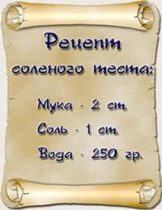 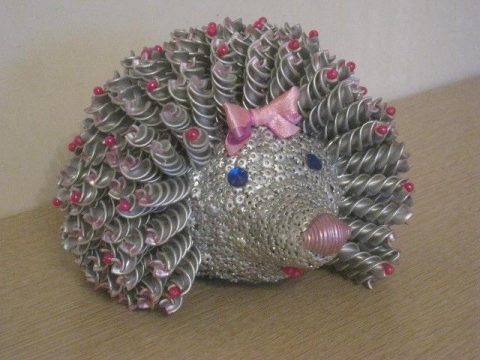 Слепите из теста основу для ёжика.Зрительно разделите ёжика где у него будут начинаться иголки, а где будет мордочка.Спиральные макароны заранее раскрасьте серебряным цветом.Зону мордочки обмазываем клеем и сверху наносим маленькие звёздочки. Они должны плотно покрывать всю мордочку. Раскрасьте всё серебряным цветом.В остальную зону вставляем спиральные мучные фигурки, они будут иголками ёжика. При скреплении с тестом дополнительно смажьте каждую макаронину клеем.Когда ёжик практически готов, нам осталось лишь приклеить ему глазки и носик. И не забудьте прикрепить красивый бантик и украсить иголки бусинками. Наша симпатичная поделка готова!Цель: Учить создавать поделки из макарон.
Задачи:
1. Продолжать знакомить с разнообразным материалом и способами работы с ним; обучить изготовлению поделки измакарон.2. Воспитывать любовь к природе, усидчивость и терпение изготавливать поделки аккуратно.3. Развивать мелкую моторику пальцев рук, творчество, фантазию детей, художественно-эстетический вкус, самостоятельность.Необходимые материалы:-Макароны спиральки.- Маленькие кусочки пластилина чёрного, белого и коричневого цвета.Ход работы:Воспитатель: Отгадайте загадки.Под соснами, под елкамиЛежит мешок с иголками.(Еж)Вот иголки и булавкиВыползают из-под лавки.На меня они глядят,Молока они хотят.(Ежик)В клубок свернется,Взять не дается.(Ежик)Воспитатель: Какие вы у меня молодцы. Все верно отгадали. Воспитатель: А теперь детки послушайте, что же это за животное – ёж. Еж – дикое животное, живущее в наших лесах. Мордочка у ежа маленькая, с вытянутым носом, вся покрытая короткими серыми волосками. Черные, как бусинки, глаза кажутся внимательными и умными, но видит ёжик плохо, а вот нюх у него прекрасный! Лапы у ёжика короткие с маленькими коготками. На спине ёж носит колючие иголки. А как же ему без иголок? Ведь они спасают его от врагов. Свернется ёжик в колючий клубок, ощетинит свои острые иглы – попробуй-ка, съешь его. Ёжик – хищник. Он питается червяками, жуками, ловит ящериц, ядовитых змей, мышей, лягушек. Возле старого пня ежик устраивает себе норку и устилает её сухими опавшими листьями. Ёжик по-своему заготавливает подстилку. Кубарем катается по траве и накалывает листву на свои иглы. Ёж не делает запасов на зиму. Когда настанут холода, он заберется в свой теплый уютный домик и крепко проспит до весны. Накроет пушистый снег ежиную норку, никто под снегом не найдет и сон не потревожит. Когда пригреет теплое, весеннее солнышко, побегут ручьи и растает снег, ежик выходит из норы. Весной в ежиной норе появляются ежата, они родятся с закрытыми глазами и ушами. Иголок на ежатах сначала нет, они появляются через час-полтора после рождения – белые, мягкие. Мама-ежиха очень любит своих детей, кормит их молоком, почувствовав первые признаки опасности, перетаскивает в другое место. Когда малыши подрастут, откроются глазки и ушки, а иголки потемнеют и станут твердыми, ежата выходят из норы. Они бегают следом за мамой-ежихой, смешно пофыркивая и постукивая коготками. Ёж и ежиха учат искать ежат пропитание, ловить жуков, моллюсков, мышей.
Днем ежи спят в норе под старым пнем, а ночью выходят на охоту.
Ежи быстро привыкают к людям, пьют из блюдца молоко, а мышей ловят не хуже кошек.Физминутка.Жил в лесу колючий ежик, Был клубочком и без ножек, (Обнимают себя за плечи) 
Не умел он хлопать — Хлоп-хлоп-хлоп, (Хлопают в ладоши) . Не умел он топать — Топ-топ-топ. (Выполняют "топотушки"). Не умел он прыгать — Прыг-прыг-прыг (Прыгают на двух ногах). Только носом двигать – Шмыг-шмыг-шмыгА ребятки в лес пришли,Ежика в лесу нашли, Научили хлопать — Хлоп-хлоп-хлоп, (Хлопают в ладоши). Научили топать — Топ-топ-топ. (Выполняют "топотушки"). Научили прыгать — Прыг-прыг-прыг, (Прыгают на двух ногах). Научили бегать… (Бегают на месте)Воспитатель: А теперь ребятки рассаживаемся на свои места. На столах у вас лежат макароны и пластилин. Это и будет наш ёжик.Где же у ёжика будет носик? Покажите. Сначала слепим основу для тела ежа.  Скатаем из коричневого пластилина носик и прилепим. Также сделаем чёрные круглые глазки.Чего ещё не хватает? Правильно, ушек. Скатаем из коричневого пластилина 2 кругленьких уха, прилепим. А теперь прикрепляем иголки к телу ёжика из макарон. Вот какие красивые ёжики у нас получились.Воспитатель: А теперь, ребятки, послушайте стихотворение про ёжика. Ёж сидел в лесу у ёлкиИ точил свои иголки.Увидал в пруду ерша,Подбежал к нему, спеша: «Ты же рыбка, а не ёжик,Почему колючий тоже?»Пузырьки пускает ёрш,Что бормочет, не поймешь.Образовательная область: «Художественно – эстетическое развитие» (рисование)Тема: «Пушистые цыплята»Рисование ладошкамиОдна из любимых детьми техник — рисование ладошками. Это очень просто и весело: в блюдце с краской (разбавленная гуашь или опять-таки пальчиковые краски) опускается внутренняя поверхность ладони (как вариант на ладонь можно нанести краску кисточкой). Затем ребёнок оставляет отпечаток на листе бумаги.Нанесённый отпечаток нужно дополнить деталями, чтобы получился завершённый образ (например, это глазик у цыпленка, гребешок).Интеграция образовательных областей:-речевое развитие-социально - коммуникативное развитие-познавательное развитие -физическое развитие  Цель НОД: знакомство с новой нетрадиционной техникой рисования «Рисование ладошками»Задачи:Образовательные:- учить детей проявлять своё эмоциональное состояние, творческие способности в рисунке;- обучить детей новой нетрадиционной технике рисования «Рисование ладошками»;- продолжать обучать описывать цыплят;- активизировать словарь по данной теме путём закрепления слов, введённых ранее, таких как: «туловище», «лапы», «клюв»;- закрепить умение определять цвета;- повторить стихотворения о цыплятах;- учить детей отгадывать загадки;- закрепить умение давать характеристику (подбирать прилагательные)- учить детей давать названия сказкам, рассказам, историям.  Развивающие:- развивать умение изображать птиц, используя нетрадиционные способы рисования;- развивать свободное общение с детьми и взрослыми;- формировать объяснительную речь;- формировать умение самостоятельно формулировать цель занятия;- формировать умение адекватно оценивать результаты своей деятельности и сверстников.Воспитательные:- воспитывать любовь к изобразительному искусству, животному миру;- воспитывать нравственные качества: чувство взаимопомощи, сотрудничества, доброжелательности, инициативности, умение работать в коллективе, умение радоваться успехам товарищей.Тип образовательной деятельности: тематический.Используемое оборудование: альбомные листы формата А5, палитры с гуашью жёлтого, красного, чёрного, зелёного и оранжевого цветов, салфетки, простые карандаши, игрушка «Цыплёнок» для демонстрации детям, интерактивная доска, мольберты, шапочки цыплят для детей, костюм курицы для воспитателя.Ход НОД:Организационный момент:Воспитатель: «Где ваши ручки?»Дети: «Хлоп-хлоп-хлоп!» (хлопают в ладоши)Воспитатель: «Где ваши ножки?»Дети: «Топ-топ-топ!» (топают ногами)Хором: «Улыбнёмся друг другу, будем рисовать!» (улыбаемся)- Ребята, сегодня к нам в гости кто-то пришёл. А кто пришёл, вы узнаете, когда отгадаете загадку:«Ах, какой пушистый,Жёлтенький комочек.Милый и ершистыйИ смешной чуточек.Бегает за мамой-Тоже ведь ребёнок.Загребает лапкойЗёрнышки…»- Цыплёнок!- Цыплёнок? Ой, смотрите, корзинка. Сейчас посмотрим… Вы правы ребята-цыплёнок пришёл к нам в гости.Посадить игрушку на ладонь, дать детям потрогать, погладить.Воспитатель говорит за цыплёнка:- Здравствуйте, ребятки!- Здравствуй!!!- Ой, какие вы весёлые, как вас много, и вы такие дружные. А я остался совсем один - мои братцы-цыплята куда-то разбежались… Как мне грустно…Воспитатель: «Ребята, как мы можем развеселить нашего маленького гостя?»Дети: «Расскажем стихотворение про цыплят!» Воспитатель: «Правильно! Молодцы!»Стихотворение В. Берестова «Цыплята» проговаривается детьми совместно с воспитателем с необходимой интонацией:«Цыпа – цыпа! Аты – баты!Мы – цыплята! Мы – цыплята!Мы клюём, клюём, клюёмВсё, что встретим на пути,И поём, поём, поём:- Пи-ти – пи-ти, пи–ти–ти!»- Ты ещё грустный? (воспитатель обращается к цыплёнку)- Ах, ребята, цыплёночек ещё грустит! А невесело ему потому, что очень одиноко. Чем мы можем ему помочь? (ответы детей)- Нарисовать ему друзей!- Правильно! Молодцы! Тогда сядем за столы и начнём. Садитесь правильно: спинки прямые, ноги на полу, руки перед собой. Ребята, чтобы правильно нарисовать цыплёнка, мы должны его внимательно рассмотреть. Какой он?На интерактивной доске демонстрируется фотография цыплёнка.«ЗЕРНЫШКИ ДЛЯ ПТИЧЕК»Конспект занятия по художественному творчеству (лепка)Цель: продолжать знакомить детей с пластилином (желтого цвета) и его свойствами.Задачи:Научить отщипывать маленькие кусочки пластилина от большого куска и скатывать шарики ме6жду ладонями;Формировать интерес к работе с пластилином;Развивать мелкую моторику пальцев рук;Пополнять словарный запас слов;Закрепить название птиц (синиц, снегирь, воробей), чем они похожи и в чем их различие;Развивать познавательный интерес и любознательность;Проявлять заботу зимой о птицах;Расширять знания об окружающей среде;Развивать внимание, слух, двигательную активность;Воспитывать аккуратность.Форма проведения: подгруппа.Демонстрационный материал:Птичка – игрушки;Кормушка;Зернышки – зерно;Магнитофон с голосами птиц;Атрибуты из бумаги: макеты птиц, кормушек;Дерево с птицами.Раздаточный материал: кормушки из бумаги (по количеству детей), клеенка, подкладная дощечка, тряпочка для вытирания рук, пластилин желтого цвета.Методические приемы:- сюрпризный момент (слуховой),- беседа (слуховой),- чтение стихотворения (слуховой),- практическая работа (тактильная),- физкультминутка (двигательная активность),- пение песни «Маленькая птичка»,- анализ занятия «Как мы помогли птичкам?»Ход занятияВоспитатель: Сегодня по дороге в детский сад со мной повстречался лесник, который насыпал зернышки в кормушки для птиц. Одну кормушку он подарил вам. Как вы думаете, для чего?Дети: Кормить птичек.Воспитатель: Ребята, послушайте, как вы дУмаете, для чего эта песенка, посмотрите, кто к нам прилетел?Дети: Птичка прилетела.Воспитатель: А как вы думаете, что она хочет?Дети: КушатьВоспитатель: Чем питаются птички?Дети: зернышками, хлебными крошками, семечками. Воспитатель: А чем они клюют?Дети: КлювомВоспитатель: А еще что есть у птиц?Дети: Крылышки, лапки, хвостикВоспитатель: А зачем птицам крылышки?Дети: Чтобы летать, искать корм и улетать от кошек.Воспитатель: Добрые люди зимой кормят птиц, ведь они наши помошники. Летом они уничтожают вредных насекомых.(стихотворение)Села птичка на окошкоПосиди у нас немножкоПосиди, не улетай Улетела птичка – Ай!!!Воспитатель: Ребята, как вы думаете, куда улетела птичка?Дети: В стайку: наверное позвать своих друзей.Воспитатель: Ребята, давайте приготовим много зернышек их желтого пластилина. Птички увидят и прилетят к нам на угощение. Возьмем пластилин в руки и от большого куска пластилина отщипнем маленькие кусочки. Скатаем между ладонями шарики и положим в кормушку. Воспитатель: (стихотворение)Мы кормушку смастерилиМы столовую открыли.Воробей, снегирь, синица и соседБудет вам зимой обед. ФИЗКУЛЬТМИНУТКА:Долго, долго мы лепили (пальцы сжимаем, разжимаем), Наши пальцы утомили (поднимаем пальчики).Пусть немного отдохнут (положим ручки на стол), И опять лепить начнут (сцепить ладошки в замок),Дружно ручки разведем (руки развели в стороны),И опять лепить начнем (взяли пластилин).Воспитатель: (стихотворение)Воскресенье, воскресенье,Прилетел к нам гость весенний.Путешественник скворец,     Знаменитый наш певец.Воспитатель: Посмотрите, к нам прилетела стайка  птичек и садятся поклевать зернышки, которые мы приготовили. Воспитатель: Илюша, кто сел к тебе в кормушку?Илюша: СиницаВоспитатель:  Илюша, а как ты узнал, что это синица? Илюша: у нее желтая грудка.Воспитатель: Ариша. А у тебя кто зернышки клюет?Ариша: снегирь.Воспитатель: А как ты догадалась, что это снегирь?Ариша:  у него красная грудка.Воспитатель: пока наши птички угощаются зернышками, мы им не будем мешать , а поиграем в игру.ПОДВИЖНАЯ ИГРА «ВОРОБУШКИ И АВТОМОБИЛЬ»Ход игры: дети сидят в обручах. Потом они летают. Как только играет музыка едущего автомобиля, дети прячутся в свои обручи.Птички в гнездышки сидят (дети сидят в обручах, лежащих на полу)И на улицу глядят Погулять они хотятИ тихонечко летят (дети встают,  машут крыльями)Анализ занятия:Воспитатель: Ребята, а сейчас мы вспомним. Кто к нам прилетал в гости? Чем мы помогли и угостили наших птиц? Дети: Мы лепили зернышки для птичек. ПЕСЕНКА:Маленькая птичка прилетела к намМаленькой птички, зернышки я дам, Маленькая птичка зернышки клюет,Маленькая птичка песенки поет:Чик-Чиррик, Чик-Чиррик.Аппликации на тему «Покормим птиц зимой».Цель: Закреплять представления о зимующих птицах, их названиях, особенностях строения тела. Учить работать коллективно, совершенствовать умение правильно располагать шаблон на основе. Учить правильно и аккуратно пользоваться клеем, при необходимости пользоваться салфеткой. Развивать умение доводить начатое дело до конца.Оборудование: заготовки частей птиц, ватман с аппликативными кормушками, клей, тарелочки, кружки красного и желтого цвета, фото кормушек, картинки зимующих птиц,Ход: - Сейчас я вам загадаю загадку:Грудка ярче, чем заряУ кого, у …..(снегиря).- А вот и снегирь прилетел к нам в гости (занести игрушку снегиря).- У него есть друзья (выставлять на доску картинки птиц). - Какие птицы у нас зимуют? (голубь, воробей, сорока, снегирь, синица, ворона).- Что общего есть у птиц (голова, туловище, крылья, хвост).- Чем питаются птицы зимой- А чем человек может помочь птицам зимой- Как называется столовая для птиц - Вот и вы с родителями сделали много кормушек для птиц (показ готовых кормушек)- Есть еще другие разновидности кормушек (показ фото).- У нас есть своя кормушка и нам надо пригласить птиц в нашу столовую (показ ватмана с аппликативными кормушками)- Прежде чем мы начнем клеить птиц, мы разомнемсяФизмминутка «Птички»:Прилетели птички,Птички – невелички.Все летали и летали,Крыльями махали.Сели – посидели,Зернышки поели.Клю – клю – клю,Как я зернышки люблю.(дети садятся за столы)- Перед вами тарелочки с деталями для изготовления птиц. Мы вспомним из каких частей состоит тело птицы (голова, которая переходит в туловище, крылышко, грудка)- Давайте с вами склеим части тела птиц (дети работают)- У вас лежат шарики желтого и красного цвета. А если их приклеить на грудку, то какие это будут птички?Непоседа, невеличкаЖелтая почти вся птичка.Любит сало и пшеничку,А зовут ее …(синичка)Красногрудый, черногривый,Любит зернышки клеватьС первым снегом на рябинеОн появится опять (снегирь)(дети доклеивают грудки)- Молодцы дети. Сколько друзей появилось у нашего снегиря. А сейчас давайте наших птичек разместим на нашей кормушке (приклеиваем птиц на ватман)- Дети, кого мы сегодня приклеивали (снегирей, синичек)- Куда мы их посадили (на кормушку)- Чем можно кормить птиц- Снегирь наш благодарит вас за помощь, теперь ему будет не скучно. Занятие по рисованию ТЕМА: «Падающий снег»Программное содержание: Продолжать знакомить детей со временем года - зима. Учить детей рисовать точки пальчиком, распределяя их по всему листу.  Воспитывать интерес к рисованию.Оборудование: Мольберт, белая гуашь, стакан с водой, салфетка, бумага синего цвета с нарисованными деревьями и кустами.Предварительная работа: Во время прогулки обращаю внимание детей на красоту зимней природы, серебряного инея, на снежный покров деревьев и кустарников, красоту снежинок и выясняю с детьми какого цвета снег.Ход занятия:  Вспомните, дети, только недавно на улице была грязь, шёл дождь. Вы приходили в детский сад в резиновых сапожках. Но вот на улице стало холодней, ударил мороз, и всё вокруг так изменилось. Снег засыпал дороги, дома. Деревья и кусты скрылись под снежными шапками. Ребята, а вы знаете, как снежинки падают на землю? Я предлагаю Вам превратиться в «снежинок», вы согласны?Мы снежинки, мы пушинки,Покружиться мы не прочь.Мы снежинки - балеринки,Мы танцуем день и ночь.Встанем вместе все в кружок – Получается снежок.(Воспитатель вместе с детьми выполняют движения, проговаривают текст)Ребята а давайте устроим снегопад прямо в комнате - подуем на блюдце со «снежинками» (в блюдце салфетки мелко нарезанные)Воспитатель: На улице - снег, в группе у нас тоже снежинки кружились, и только на ваших листочках бумаги снег ещё не укрыл землю и деревья зимним нарядом. Нарисуем снегопад на ваших картинах? (ответы детей)А какого цвета краску мы возьмём для того, чтобы нарисовать снег?( ответы детей ).А снежинки мы будем рисовать пальчиком.Воспитатель на мольберте показывает приемы рисования, декламируя: Раз снежинка, два снежинка,Вместе целый снегопад.Дети выполняют рисунок снегопада.Итог занятия: Работы детей выставляются на стенде.Ребята, посмотрите, на рисунке у Полины снег идет крупными хлопьями, а у Данила – снег уже заканчивается, но деревья и кусты уже укрыты снегом.Поделка «Снеговик» (ватные диски)Цель: познакомить детей с нетрадиционной техникой аппликации из ватных дисков.Задачи:Образовательные:- знакомить детей с различными способами художественного образа,- обучать умению создавать яркие образы явлений окружающего мира,- закреплять знания детей о времени года – зиме.Развивающие:- развивать связную речь,- развивать мелкую моторику рук,- развивать навыки творческой деятельности.Воспитательные:-воспитывать эмоциональную отзывчивость на красоту окружающей природыПриёмы руководства деятельностью детей:1. Приёмы постановки целей и мотивации деятельности детей: проблемные вопросы,создание игровой ситуации.2. Приёмы активизации деятельности детей в процессе НОД: сюрпризный момент;загадывание загадок; создание эмоционального фона.3. Приёмы организации практической деятельности детей: рассматривание картин,обследование, организация продуктивной деятельности детей.4. Приёмы поддержания интереса у детей: игровая ситуация, имитирующие упражнения.5. Приёмы оценки и самооценки: совместная оценка выполненных работ персонажем идетьми.Материалы:Ватные диски разных размеров, формы ведерок разных цветов из цветной бумаги, формыметлы из цветной бумаги; формы снега из белой бумаги; картон цветной; клей ПВА,кисти для клея;; игрушка снеговик; фломастеры: черный, красный.Предварительная работа:Рассматривание картин зимней тематики и беседы по ним, разучивание стихов о зиме,загадывание загадок, наблюдение за погодой зимой, лепка снеговиков из пластилина,лепка снеговиков из снега.Ход НОД.Звенит колокольчик. Дети собираются возле воспитателя на ковре.Воспитатель: ребята, отгадайте загадку: В гости прилетела звездочка хрустальная.наладошку села, от тепла растаяла. Что это? Как догадались,  что это снежинка? А почему она растаяла? (от тепла ладони). В какое время года бывают снежинки? (зимой). А сейчаскакое время года? (зима).Воспитатель: да, сейчас зима. Любят зиму все - дети, взрослые.Давайте поиграем со снежинками.Дыхательная гимнастика «Сдуй с ладошки снежинку». (сделать снежинки из ваты –рыхлые комочки, сдувать с ладошки друг у друга кто сильнее дунет )Воспитатель:Ребята, посмотрите кто к нам пришел? Правильно снеговик. Но он очень грустный и емускучно. Как вы думаете почему? ( у него нет друзей, он один, ему не с кем играть). Какмы можем помочь снеговику? Правильно, сделать для него друзей – снеговичков. Нодрузья у него будут необычные – из ватных дисков.Давайте сядем за столы и посмотрим, что лежит у каждого на подносе.Воспитатель:На подносе у каждого из вас лежат ватные диски разных размеров. Большой, средний ималенький. Для чего они? Правильно - это будут комки для снеговичка. Самые маленькиедва круга или овалы – руки. Еще что лежит у вас на подносах? (снег, ведро, метла).А теперь начнем,Что мы приклеим сначала? (снег) Где мы его расположим? (внизу листа)Затем приклеиваем снеговичка. Ставим его на снег.Вот какие снеговички у нас получились.Но что-то не хватает. Как вы думаете? (ведро, метла)Давайте приклеим.Глазки, носик и ротик вы сами нарисуете фломастерами.(Дети выполняют работу, помогаю при необходимости).Мы с вами славно потрудились и замечательные снеговички у нас получились. А теперьнемного отдохнем.Физкультминутка Лепим мы снеговикаЛепим мы снеговика (имитация лепки снежков)Из пушистого снежка.Вот скатали первый ком, (наклонившись «катают ком снега»)Вот такой большущий он. (разводят руками сверху через стороны вниз)Ком второй чуть-чуть поменьше, (то же, но чуть-чуть поменьше разводя руки)Третий-это голова. (чертят в воздухе круг)Шляпа будет из ведра. (над головой ставят ладони, как крышу)Нос – морковка, а глаза – (показывают пальцем нос, глаза)Два весёлых уголька.Всё, готов наш снеговик,У него довольный вид.Рот смеётся до ушей, (показывают пальцем рот)Веселит он всех детей. (улыбаются)Снеговик вдруг оживаетИ ребяток догоняет. (бег на месте)Подводим итоги:Воспитатель:Снеговики удались на славу. Изумительно красивые! Посмотрите, наш-то снеговикповеселел. Он очень рад, что вы сделали ему замечательных друзей. Он говорит вам                                        «спасибо».Итоговые вопросы:1. О каком времени года мы сегодня говорили?2. Какие признаки зимы вы запомнили?3. Какое настроение было у снеговика?4. Почему?5. Что мы сделали, чтобы поднять ему настроение?6. Из какого материала мы выполняли работу?  (из ватных дисков, бумаги).                                                                                                 Аппликация из ваты «Борода Деда Мороза»  Продолжать знакомить детей с нетрадиционной техникой аппликации из ватных дисков.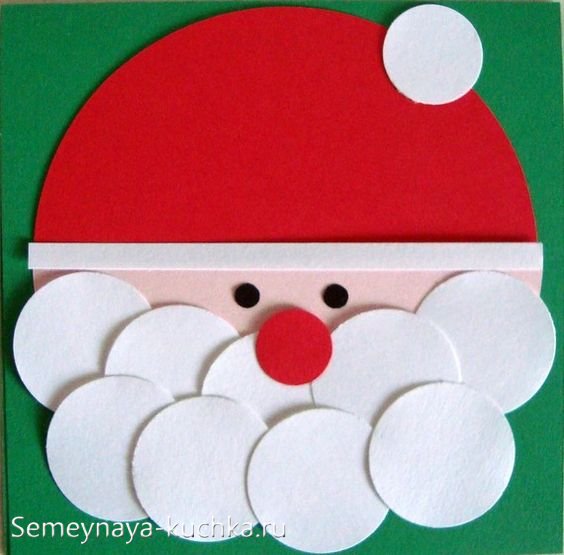 «Новогодняя игрушка»(рисование в нетрадиционной технике исполнения)Цель: развитие у детей творческих способностей и интереса к рисованию цветным песком.Задачи:1. Научить детей рисовать цветным песком.2. Закреплять знания основных цветов (жёлтый, красный, синий, зеленый).3. Развивать мелкую моторику, внимание, воображение.Оборудование:  искусственная ёлочка, новогодние игрушки, снежинки, иллюстрации по теме «Зима», картонные заготовки игрушек, цветной песок, магнитофон.Предварительная работа: беседа с детьми о времени года «Зима», рассматривание иллюстраций, слушание новогодних песен.Ход НОДСюрпризный момент. Воспитатель заносит вырезные снежинки.Воспитатель: Я на улице была и снежинки принесла.        Все красивые, резные.        Веселые и озорные.Воспитатель: Дети, как вы думаете где я их взяла?Дети: На улице.Воспитатель: А какое время года сейчас?Дети: Зима.Воспитатель: А давайте с нашими снежинками поиграем? Будем на них дуть, а они будут кружиться и танцевать. Дети дуют на снежинки.Воспитатель: Посмотрите, сколько снежинок у нас много. Целые сугробы. Давайте, пойдем погуляем. Имитационное упражнение «Мы шагаем по сугробам»                По сугробам мы шагаем               Ножки выше поднимаем.                Вот так дружно мы шагаем,                Ножки выше поднимаем                Очень долго мы  шагали.                 Наши ноженьки устали.                 Сейчас сядем, отдохнем.                 И опять гулять пойдем.Воспитатель: Ребята посмотрите, мы попали на зимнюю полянку. Как же здесь красиво.(Дети видят наряженную ёлку и подходят к ней. Идет обсуждение. Какая ёлочка? Какого цвета? Что на ней висит?) Дети отвечают.Воспитатель обращает внимание на маленькую ёлочку без игрушек. Воспитатель: А к нам в гости ещё одна ёлочка пришла. Какая она? (сравнение большая-маленькая).Воспитатель: А ёлочка наша совсем грустная. Как мы ей сможем помочь?Ответы детей.Воспитатель: Предлагаю по полянке нам идти и игрушке нашей ёлочке найти.(Дети подходят к столу где лежат бумажные  шаблоны игрушек).Воспитатель: Предлагаю каждому взять понравившуюся игрушку для того, чтобы её красиво украсить.Дети выбирают игрушки.Воспитатель: Проходите за наш стол.Дети садятся за стол. Кладут перед собой шаблон игрушки.Воспитатель: Чтоб работу нам начать,                         Нужно пальчики размять.Пальчиковая гимнастика «Ёлочка»                         Ёлочка, ёлочка.        Колючие иголочки.        Шарики, фонарики,        Звонкие хлопушки.        Яркие игрушки.Воспитатель: Ну что, приступить к украшению наших новогодних игрушек для нашей маленькой ёлочке. Дети: Да.Воспитатель: А рисовать мы будем сегодня волшебным песком.(Воспитатель показывает детям цветной песок, дает потрогать. В формах рассыпан песок четырех основных цветов. Наборы по количеству воспитанников).Воспитатель: Нужно взять пальчиками песок и аккуратно посыпать нашу игрушку. И мы увидим, что наша игрушка станет яркая и красивая.(Дети выполняют рисование цветным песком.)Воспитатель: У всех получилось? Какие вы все молодцы. Я думаю, что нашей елочке ваши игрушки очень понравятся. Давайте, её украсим.(Дети встают из-за стола, берут свои игрушки за петельки и подходят к ёлочке. Начинают сами её украшать.)Воспитатель: Вы все очень постарались и теперь ёлочка у нас какая? Дети: Красивая!Воспитатель:  Детишки, посмотрите, а ёлочка улыбается. Давайте споем ей нашу песенку «Ёлочка улыбается».Дети поют песню.             Снова к ребяткам,             Ёлочка пришла.             В ветках зеленых,             Огоньки зажгла.Припев: Огоньки горят,                Веточки качаются.                Ёлочка ребяткам, улыбается!                              Все танцуют около ёлочки.Конспект НОД по рисованию ватными палочками «Падает, падает снежок» (нетрадиционная техника рисования)Цель:- Учить детей рисовать в нетрадиционной технике, ватными палочками, падающие снежинки- Учить умению рассматривать образец и следовать ему;- Закреплять знание цветов (белый, чёрный) ;-Развивать умение радоваться полученному результату;-Воспитывать аккуратность во время работы с красками,-Закрепить часть суток (день, ночь)Предварительная работа:Наблюдение за снегопадом на прогулке, рассматривание снежинок, наблюдение вечером за снегопадом из окошка.Рассматривание снегопада на иллюстрациях ИКТТанец снежинок на музыкальном занятии.Материалы: картон матовый чёрного цвета с нарисованными облаками, белая краска (гуашь, ватные палочки, аудиозапись.Наглядность: иллюстрации с зимними явлениями, образец.Ход НОД:Дети сидят полукругом на коврике. Перед ними магнитная доска, на которой расположены иллюстрации с зимними явлениями. И образец (на половине листа нарисован снегопад, на второй половине нет снежинок-для показа приёма рисования)Воспитатель:Ребята! Наступило прекрасное время года - зима. Зима очень красивое время года. И, конечно же, зима-это снегопад! Она покрывает всю землю и дома чистым белым покрывалом.И. МиролюбоваСнегопад, снегопад,длился два часа подряд!Был увидеть каждый радбелый сказочный наряд!Мягкие, белые пушистые снежинки тихо спускаются с неба и падают на землю. А откуда они падают, ребята?Дети: С неба. Из облачка. Воспитатель: Правильно. Белые снежные облака плывут по небу. Потом им становится очень тяжело, и они потихоньку начинают сыпать на землю снежинки. А иногда сильный ветер порывает их, кружит, превращая в вьюгу. Дыхательная гимнастика «Снегопад» (Под музыкальное сопровождение)Воспитатель: А сейчас мы с вами поиграем.Цель: обучение плавному свободному выдоху; активизация губных мышц.Оборудование: вырезанные из тонкой белой бумаги снежинки, привязанные к палочке.Ход: Воспитатель раздает каждому ребенку палочку, с привязанным к ней, осенним снежинкой и предлагает подуть на неё. Снежинки начинают кружиться.Воспитатель. Дети. А теперь давайте посмотрим на иллюстрации. Какое время года изображено там? А кто лежит в берлоге? А что падает с неба?Ответы детей: Зима. Медведица с медвежонком. Снег.Воспитатель: А что мы видим на этой картине?Дети: А там ребята катаются на лыжах, коньках, играют в снежки.Воспитатель: Вот видите, дети, как интересна зима.(Рассматривание образца с изображением снегопада.)Воспитатель: Ребята. Обратите внимание на картину снегопада. Почему лист картона чёрный? Как вы думаете, в какое время падает снег? Днём или ночью?Дети: Ночью.Воспитатель читает стихотворение:В. СтепановПолночный снег,Он не спешит.Он медленно идет,Но знает снег,Что все равноОн где-то упадет.И чем он медленней шагал,Чем осторожней был,Тем мягче в темноту упалИ нас - не разбудил.Воспитатель: К нам в гости пришёл Мишка. Он очень любит рисовать. Посмотрите, что он принёс. Мишка достаёт из сундучка листы чёрного картона, на которых нарисованы облака. Дети, А где же снегопад? Наверное, мишка забыл его нарисовать. Проспал в своей берлоге и не увидел его. Давайте поможем ему. А рисовать мы с вами будем не кисточкой. Мы сегодня с вами будем волшебниками, рисовать будем ватными палочками. Я каждому из вас раздам такой лист картона. А вы скажите, что вам надо будет дорисовать? (ответы детей). Правильно! Вы будете рисовать снежинки. А какой краской будем рисовать? (ответы детей)А как вы считаете, ребята, в какое время будет падать снег, если лист чёрный? (дети отвечают) Мы поможем Мишке нарисовать снегопад. (Показываю, как надо выполнить работу.) Смотрите внимательно, как надо рисовать снежинки. Ватную палочку обмакиваю в краску и прикладываю ее на картон так, чтобы палочка была расположена вертикально. И убираю – получилась снежинка. И так будем рисовать по всему листу.(Воспитатель раздает палочки детям и предлагает потренироваться в воздухе)Давайте с вами потренируемся, как будто краска стоит возле нас: обмакиваем ватную палочку в краску, прикладываем к листу бумаги. Еще раз попробуем (2-ой раз) обмакиваем в краску и прикладываем.Воспитатель: А сейчас, дети, встали в круг и поиграем.Физкультурная минутка :В. ГаличинаКак кусочки сладкой ваты (Дети показывают круг)Белый снег летит куда-то. (Дети летают как снежинки)И на радость детвореПокрывалком во дворе (Дети наклоняются и как бы расстилают покрывало)Белый снег ложится (Дети впереди себя плавно машут руками, приседая)И опять кружится. (Дети снова кружатся)Не боюсь я снегопада - (бегают)Я во двор бегу с лопатой! (Дети бегают, иммитируя, будто разгребают снег лопатой)Будет горка, будут башни,(показывают горку, башню)Снеговик и кот домашний (Дети показывают нос снеговика, лапки кота)Воспитатель:Дети! Сейчас вы садитесь за стол. И мы начнём рисовать снегопад.(Дети садятся рисовать под музыку)Воспитатель: Аккуратно обмакиваем ватную палочку в краску и прикладываем её к картону ниже облаков. Будьте аккуратны, набирайте побольше краски, что бы снежинки были чёткими, круглыми точечками. Теперь у вас получился снегопад. Ребята, а кто скажет какого цвета краска? (белого) .Молодцы!(Во время работы помогаю детям.)Ой, какая красивая зимняя картина получилась у вас! Давайте полюбуемся!Гимнастика для пальчиков.Белый пухСыплет белый снежный пух, Плавно опускаем кисти рук сверху внизУстилает все вокруг. Разводим руки в разные стороныПух на шапках, Показываем на названные вещи,Пух на шубках, (или поочередно загибаем пальцы)Пух на бровках,Пух на губках.Как щекотно — ух! Щекочем себя и встряхиваемсяКто щекочет — пух! Ладошки перед собой, дуем на нихВоспитатель: Молодцы, ребята, хорошо постарались! Помогли Мишке нарисовать снегопад! Так и хочется попасть в такую погоду на улицу, когда темно и тихо падает снежок. А вот посмотрите на эти рисунки. Здесь настоящая вьюга закружилась! Вот какие рисунки у нас получились! А теперь давайте скажем Мишке спасибо за то, что он к нам пришёл, и попрощаемся с ним. До свидания!Тема: «Варежка». Интеграция: «Познавательное развитие», «Художественно – эстетическое развитие», «Социально – коммуникативное развитие». Интегрированные задачи: - Расширение представлений о характерных особенностях зимней природы. - Продолжать прививать интерес к аппликации. Способствовать развитию умения предварительно выкладывать в определённой последовательности готовые детали и наклеивать их. Формировать навыки аккуратной работы, чувство удовлетворения от сделанного. Закреплять знания формы и цвета. - Способствовать развитию откликаться на проблемы, побуждать к действию, решению проблемы. - Напомнить детям правила катания на санках с горки. Пособия: Силуэт варежки, геометрические формы: треугольник синего цвета, квадраты жёлтого, кисточка, клей, салфетки, клеёнки, кукла, сюжетная картинка «Дети катаются с горки»: предварительное рассматривание картины, беседа, строительство горки. Ход ООД. Воспитатель выставляет на мольберт картину «Дети катаются с горки» и рассказывает: «Наступила зима. Выпало много снега. Построили ребята во дворе большую, красивую горку. Залили её водой, сделали ступеньки. Договорились, что будут кататься на ней по правилам. По ступенькам, не толкаясь, подниматься, а потом по очереди съезжать. И маленький мальчик Ваня тоже взял санки и побежал к ребятам. Взобрался по ступенькам и …. УХ! Покатился вниз с горы, но забыл, что надо держаться за санки и …кубарём вылетел из санок. Санки в одну сторону мальчик в другую. Вылез Ваня из сугроба, отряхнулся, глядит, а одной рукавички нет. Потерялась где-то в снегу рукавичка. Искал, искал и не нашёл. Сел на скамеечку и пригорюнился. Как идти домой без рукавички? А потом пришёл к нам в детский сад: «Помогите!»  Появляется кукла «Ваня» Воспитатель: Ребята, как можно помочь Ване? - Ответы детей. Воспитатель: Правильно, у Вани осталась одна рукавичка. Давайте сделаем такую же. Выставляет на мольберт образец рукавички. Из каких геометрических фигур составлен узор? А какого цвета фигуры? -Ответы детей. Правильно, квадраты жёлтого цвета, а треугольники синего цвета. А кто заметил, не повторяются ли фигуры? Нет ли какой-то закономерности? Правильно. Вначале идёт треугольник, затем квадрат. Помогайте! (Дети помогают, выкладывая по очереди на доске) Так мы и сделаем на рукавичках. Берите варежку и наклеивайте геометрические фигуры как на образце. Ребята под музыку В. Шаинского «Настоящий друг» выполняют аппликацию. Кукла «Ваня» ходит и комментирует работы. В конце занятия дети вывешивают варежки на мольберт, и кукла хвалит ребят за помощь.Тема: «Витамины в баночке».Цель: обучение детей лепке витаминов из пластилина.Задачи:продолжать учить детей разминать руками пластилин, отщипывать маленькие кусочки от куска пластилина и катать из них шарики;учить надавливать указательным пальцем на пластилиновый шарик, прикрепляя его к основе;закреплять знание желтого, красного, зеленого и синего цветов;развивать мелкую моторику рук;прививать усидчивость, аккуратность, желание лепить из пластилина.Материалы: игрушка-медвежонок, витамины, пластилин желтого, красного, синего и зеленого цвета, дощечки для лепки на каждого ребенка, основа для пластилина (вырезанные из картона баночки на каждого ребенка), образец из пластилина (у воспитателя).Предварительная работа: беседы о здоровом образе жизни, о пользе витаминов.Ход занятия.В гости к детям приходит медвежонок. Дети здороваются с ним. Вдруг, медвежонок начинает чихать.Воспитатель: «Медвежонок, что случилось? Ты, случайно, не заболел?»Медвежонок: «Что-то я плохо себя чувствую».Воспитатель успокаивает гостя и предлагает ребятам помочь Медвежонку.Воспитатель: «Ребята что надо делать, чтобы не заболеть?»Дети: «Есть фрукты и витамины».Воспитатель: «Правильно! Давайте слепим из пластилина витамины и угостим медвежонка».Дети присаживаются за столы. Воспитатель показывает настоящие витамины и уточняет у ребят, какой они формы (круглые) и какого цвета бывают (желтые, красные и т.д.). На доске показывает образец витамин в баночке. Показывает, как надо скатывать шарик из пластилина и прижимать его к основе.Дети выбирают себе пластилин понравившегося цвета и называют его. Динамическая пауза.Воспитатель: «Перед тем, как начать лепить, предлагаю размять наши пальчики». Пальчиковая гимнастика «Солнышко».Дети начинают лепить, предварительно размяв пластилин в руке. Воспитатель помогает тем, кто затрудняется. В конце занятия ребята дарят свои поделки медвежонку.Воспитатель: «Ребята, что мы с вами сегодня лепили?» (Витамины). Я вас сейчас тоже угощу витаминами»Аппликация «СУГРОБЫ» (с использованием манной крупы)Цель: развитие творческих способностей детей младшего возраста.Задачи:— закрепить представление детей о признаках зимы, детских зимних забавах.— закреплять умение употреблять в речи простые предложения, состоящие из 3-4 слов.— учить детей набирать пальчиками манную крупу, насыпать её в область заготовки, смазанную клеем. Обратить внимание на появление светлого рисунка на тёмной бумаге.— развивать мелкую моторику рук, сенсорные возможности.Оборудование демонстрационное: сюжетные картинки по теме «Игры детей зимой», запись песни «Зима», музыка В.Красевой.Оборудование раздаточное: бумага голубого цвета формата А5, с изображением зимней поляны, клей, кисти, дощечки, салфетки, баночки с манной крупой на каждого ребёнка.Ход совместной деятельности:Дети вместе с воспитателем стоят у окна и наблюдают за снегопадом, за тем, как снег засыпает скамеечки, дорожки, за работой дворника.Воспитатель: Посмотрите дети как красиво! А снежинки будто пушинки, летают, кружатся, их так много, что они засыпали всю землю.Воспитатель читает стихотворение: «Снегопад» Э.ФарджменСнег идёт, снег идёт,Снег по свету бродит,И откуда он идётИ куда уходит?Снегопад, снегопад,Снежное паденье.Снег идёт наугад,Словно сновиденье.Сны земли, сны небесВидит, засыпая,Белый сад, белый лесСнегом засыпая.Воспитатель: На улице очень холодно. А что мы надеваем, когда идём на улицу,чтобы не замёрзнуть? (ответы детей).Воспитатель: Одежда и обувь у нас тёплые, поэтому мы можем гулять на улице, и нам не будет холодно.А во что мы играем зимой? (воспитатель показывает сюжетные картинки: «Зимние игры детей») и задаёт вопросы, дети отвечают: «Дети зимой катаются на лыжах, лепят снеговиков, играют в снежки.»Воспитатель: Вот как весело зимой! Давайте послушаем песенку о зиме и покажем, как кружатся в воздухе лёгкие снежинки.Звучит песня » Зима «(музыка В.Красевой)Дети вслед за воспитателем выполняют плавные движения руками («падает снег»), пружинку с движением рук, кружатся.Воспитатель: А хотите, чтобы снега стало ещё больше? (Ответы детей)Воспитатель: Сейчас мы с вами будем выполнять аппликацию «Сугробы»Раздаётся цветная бумага с изображением полянки, педагог предлагает пальцами на бумаге очертить сугроб («пальчик катится с горки»), затем повторить этот же приём сухой кистью.Затем обмакнуть в клей и очертить сугроб (повтор движений 6-9раз).Детям предлагается взять из баночки щепотью манку и насыпать на листцветной бумаги, повторять до полного заполнения листа крупой. Лишнюю манку дети аккуратно ссыпают на поднос.Воспитатель хвалит детей за аккуратность и очень хорошую работу,предлагает подойти к окну и сравнить свою работу с сугробами за окном на улице.Аппликация из пластилина «Гроздья рябины»Задачи:Обучающие: Уточнить и закрепить представление детей о рябине. Познакомить с приметами, связанные с этим деревом. Выяснить какую роль отводят рябине по отношению к жизни людей и животных. Совершенствовать умение составлять объёмную композицию, создавая образ рябины.Развивающие: Развивать у детей творческие способности, чувство прекрасного, умение понимать и ценить красоту и богатство окружающего мира. Развивать умение разминать и раскатывать пластилин по картону. Активизировать у детей познавательный интерес. Развивать мелкую моторику руки.Воспитательные: Воспитывать любовь к природе, чувства гармонии и красоты природы, уважительное отношение к объектам природы. Воспитывать эстетический вкус, самостоятельность. Аккуратность в работе.Образовательная область: художественно-эстетическое развитие.Оборудование: ветка рябины, лист картона, пластилин, дощечки для лепки.Предварительная работа: наблюдение на прогулке за рябиной, рассматривание ягод и листьев; разучивание стихотворение с детьми И. Токмаковой «Рябина», загадывание загадок.Ход занятияДети сидят полукругом.Воспитатель: посмотрите, ребята, какая красивая ветка стоит в вазе. А от какого дерева она вы узнаете, если отгадаете загадку:Весною зеленела,Летом загорала,Осенью наделаКрасные кораллы.Цветки - пчёлам и шмелям,Плоды – сойкам и дроздам,А кудрявой ветке-Место у беседки.Конечно же рябина. Рябину мы легко узнаем по узорным листочкам, по гроздьям ягод. Ягоды рябины считаются осенними ягодами, потому что созревают поздней осенью. Снимают рябину с дерева только после первых заморозков. Вкус рябины горьковатый. На тех рябинах, что растут в лесу, ягоды остаются до зимы. Любят, рябинкой полакомится птицы, белки.Ребята, если на одной веточке много ягод, как её можно назвать? (гроздь, кисть). В старину считали, что рябина защищает дом от плохих людей и вестей, она считалась символом счастья и мира в семье, поэтому возле дома всегда старались посадить рябиновое дерево.А теперь мы немного отдохнём.Физкультминутка  проводится 2 раза   (дети около своих стульчиков)Рябину ветер раскачал                       руки вверх, медленно раскачиваем в стороныС рябины листики сорвал,                руки медленно опускаются вдоль туловища.Листочки ветер покрутил,                кружатся вокруг себяИ на землю положил.                       ПриседаютВоспитатель: сегодня я предлагаю вам слепить из пластилина веточку рябины с кистью ягод (дети проходят за столы).Для этого нам понадобится лист картона, на котором изображена веточка рябины, а дополнять мы её будем сделав из пластилина листочки и ягоды.Листочки какие? (зелёные). А по форме? (овальные). Возьмём пластилин зелёного цвета, раскатаем его между ладонями прямыми движениями, а затем кладём его к веточке и прижимаем. Далее лепим ягоды. Какая она по форме? (круглая). А по цвету? (красная). Отщипываем небольшой кусочек красного пластилина, катаем его между ладонями круговыми движениями и прикрепляем его к веточке.Всем понятно задание, приступаем ( по ходу воспитатель осуществляет индивидуальную помощь, советует, показывает).Воспитатель: посмотрите, какая выразительная и красивая веточка у вас получились! Молодцы, вы сегодня хорошо работали, постарались сделать всё аккуратно и красиво. А я хочу прочитать вам стихотворение о ваших рябинках:Рябинушка – красавица.Ты очень хорошаУкрасила рябинушкуСегодня детвора.Все молодцы!Аппликация «Дерево с сердцем» (ко дню Святого Валентина»)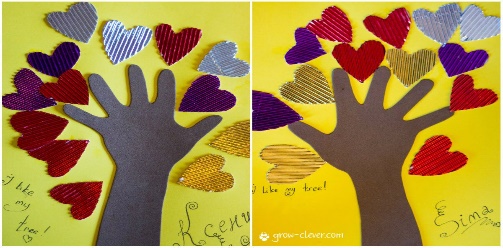 В предметной аппликации дети овладевают умением вырезать из бумаги и наклеивать на фон отдельные предметные изображения, которые в силу специфики деятельности передают несколько обобщенный, даже условный образ окружающих предметов или их отображений в игрушках, картинках, образцах народного искусства. Аппликация  «Праздничная рубашка» (праздник День защитника Отечества)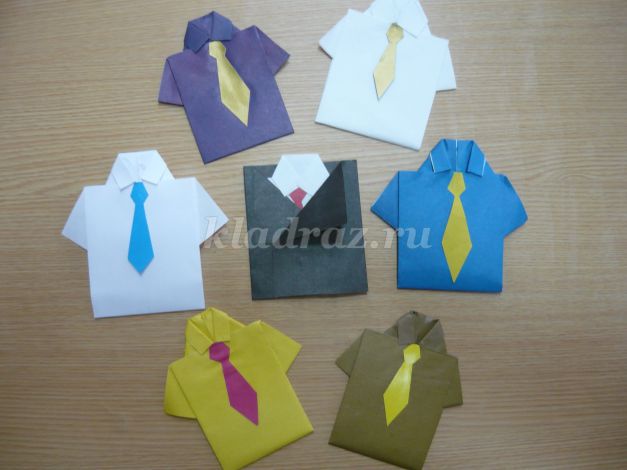 Цель: передать умение по изготовлению поздравительной открытки своими руками.
Задачи:
- продолжать учить создавать подарки своими руками;
- совершенствовать навыки работы с необходимыми материалами и инструментами, соблюдая правила ТБ;
- развивать индивидуальные творческие способности, художественный вкус;
- воспитывать трудолюбие, усидчивость, аккуратность в работе.
Материалы, инструменты:
- цветная и белая бумага,
- ножницы,
- клей карандаш,
- простой карандаш,- линейка,
- фломастер.Ход работы:Для изготовления открытки нам понадобятся: цветная и белая бумага, ножницы, клей карандаш, простой карандаш, линейка, фломастер.Лист белой бумаги складываем пополам и разрезаем аккуратно по линии сгиба. Вместо белой бумаги можно использовать цветную. Для изготовления открытки нам понадобится половинка листа бумаги. К середине листа с двух сторон складываем бумагу и четко проводим линии сгиба. Аппликация с помощью   конструктора «Рыбки»Тема: Красивые рыбки в аквариуме – коллективная работа.Цель: Учить детей вырезать предмет с помощью трафарета, аккуратно наклеивать элементы аппликации, располагая их в определенном порядке. Закрепить прием вырезывание «гармошкой». Развивать чувство композиции. Закрепить знания детей о водных животных. Воспитывать коммуникативные способности. Развивать мелкую моторику рук. Развивающая среда: аквариум, рисунки с изображение рыб, цветная бумага, клей, ножницы, простой карандаш.Ход занятияI. Организационный момент.II. Отгадайте загадки:Посмотрите, дом стоит, до краев водой налит.Без окошек, но не мрачный, с четырех сторон прозрачный.В этом домике жильцы – все умелые пловцы (Аквариум).- Как вы догадались, что это аквариум? Еще загадка:Плаваю под мостиком и виляю хвостиком.По земле не хожу, рот есть да не говорю,Глаза есть – не мигаю, крылья есть – не летаю (Рыба).У родителей и деток вся одежда из монеток. (Рыбки).- Ребята, кто такие рыбы? (Животные).- Что имеют практически все рыбы? (Позвоночник).- Как рыбы передвигаются в воде? (С помощью плавников и хвоста).- Как рыбы дышат? (Жабрами).- Ребята, а где живут рыбы? (В море, реке, озере, пруде, аквариуме).- Как называются рыбы, живущие в море? (Морские).- Как называются рыбы, которые живут в пресных водоемах? (Пресноводные).- Как называются рыбы, которые живут в аквариуме? (Аквариумные).- Каких аквариумных рыб вы знаете? (скалярия, меченосец, золотая рыбка, гурами, гуппи и др.)Первым человеком, который решил разводить золотых рыбок в деревянных бочках, был китайский правитель Тин Цян. Первые аквариумы появились в Древнем Египте. Египтяне устраивали специальные бассейны для рыб в садах и парках. В наше время аквариумы можно встретить повсюду: дома, в школах, детских садах, офисах. Аквариумные рыбки очень красивы.- Сейчас мы с вами пойдем и понаблюдаем за рыбками в аквариуме.- Какие рыбки живут в нашем аквариуме? (золотые, гуппи, сомики и т.д.)- Чем питаются рыбки?- Какую форму имеют водоросли?III. Сообщение темы и цели занятия. Сегодня на занятии мы будем коллективно заселять аквариум рыбками, которые вы сделаете самостоятельно. Для этого вам необходимо обвести по трафарету и вырезать красивых рыбок, затем самостоятельно украсить их и аккуратно приклеивать на бумагу.IV. Работа с образцом. Рассмотрите рыбок. - Какую форму тела имеют рыбки?- Какого цвета аквариумные рыбки? (разного).- Чем покрыто тело рыбки? Тело рыбок покрыто чешуйками и этим рыбы отличаются от других животных. Чешуйки расположены от хвоста к голове в шахматном порядке.V. Объяснение приемом работы.Сейчас вы обведете рыбок по трафарету, вырежите, и будете вырезать чешуйки. - Какую форму имеют чашуйки?Для вырезывания чешуи полоску бумаги надо сложить «гармошкой». На передней части вырезать вытянутый в высоту полукруг. Таким образом, получится несколько чешуек. Проделать то же самое несколько раз. Затем наклеить чешую в шахматном порядке, начиная с хвоста. Самостоятельно вырезать и наклеить рыбкам глазки, ротик, водоросли.Физкультминутка «Рыбки».Рыбки весело плескались в чистой светленькой водеТо сожмуться – разожмуться, то зароются в песке.VI. Самостоятельная работа детей. Индивидуальная помошь нуждающимся.Когда рыбки будут готовы, вы красиво расположите их в аквариуме (на большом листе бумаги). Теперь надо дополнить аквариум водорослями.VII. Рефлексия. Давайте рассмотрим наш аквариум. Выберите самые выразительные рыбки. Объясните свой выбор.- Выберите самые аккуратные рыбки. Объясните свой выбор.- Какие водоросли вам понравились?- Что общего у этих всех рыб? (Строение, среда обитания).- Чем отличаются рыбы? (окраской, размером, формой туловища, плавниками, хвостама).- Чем дышат рыбы? Чем покрыто тело рыбы?Знаете ли вы, что в морях обитает более 25 тысяч видов рыб. Самые красивые и необычные рыбы – это морские.Если останется время – предложить загадки:На дне, где тихо и темно, лежит усатое бревно. (Сом).На дне один лежит плоский блин. (Камбала).Драчун и забияка, живет в воде, кости на спине. И щука не проглотит. (Ерш).Хвостом виляет, зубастая, а не лает. (Щука).Я всеми и всегда узнаюсь без труда. Полосатый пиджачок, ярко-красный плавничок. (Окунь).Живу глубоко. Плыву легко, зубастая, большая, я рыба морская. (Акула).Рисование пробками «Бусы для мамы»Задачи: Развивать у детей стойкий интерес к изобразительной деятельности.  Формировать умение самостоятельно выбирать цветовую гамму красок, соответствующую радостному праздничному настроению.  Развивать цветовое восприятие, совершенствовать мелкую моторику пальцев рук и кистей.  Вызвать положительный отклик на результаты своего творчества. Прививаем  любовь к самому родному человеку – маме.
Оборудование:  альбомный  лист с изображением ниточки , пальчиковые  краски , мокрые тканевые салфетки для рук.
Словарная работа: праздничное настроение, застёжка, бусинки (бусины) ,дарить подарок.Ход НОД: через короткую беседу о лете создать у детей радостный, положительный настрой на предстоящее занятие рисованием.- обращаюсь к детям-Прежде чем мы начнем разговор вы должны отгадать «о ком пойдёт речь?» (худ. слово о маме)У каждого из нас есть самый родной и любимый человек – это МАМА. И она вас сильно любит!!!- Ребята, а вы хотите порадовать свою мамочку? (ответы детей) -А как можно радовать свою мамочку? (ответы детей) говорить ласковые слова, хорошим поведением, т п , подарком)- А подарок, сделанный своими руками – самое лучшее для мамы!- А что можно подарить? (ответы детей)-  И сегодня я вам предлагаю нарисовать и порадовать её – Бусы для мамыНо прежде мы рассмотрим настоящие бусы – и детям предлагаю поближе рассмотреть и потрогать. Показывая бусы объясняю, из чего собраны (нить, бусинки, имеется застёжка).Обращаю внимание детей на листе бумаги где изображена, грифельным карандашом, ниточка на которую дети будут нанизывать (рисовать) – пальцевым методом - бусинки.Пальчиковая игра «Дружная семья» - упражнение повторить 2 раза.     Этот пальчик -мамочка, этот пальчик –папочка,этот пальчик – дедушка, этот пальчик - бабушка.А мизинчик - это я. Вот и вся моя семья.-Молодцы!  Вот теперь ваши руки и пальцы готовы к рисованию. Сегодня я предлагаю вам необычный способ рисования. Вы никогда так раньше не рисовали. -Рисовать будем пальчиком!(Показываю прием рисования) Поднимаю правую руку, все пальчики сжаты в кулачок, и только один указательный пальчик разжимаю (прошу детей повторить действия вместе со мной).Затем обмакиваю указательный пальчик правой руки в (пальчиковую краску) и на трафарет изображенной ниточки начинаю наносить мазки , по всей длине нарисованной нити  ( круглые бусины)- обращаю внимание детей «Какие красивые бусы получились как будет рада моя мама!»Предлагаю детям занять свои рабочие места и порадовать своим подарком – нарисовать Бусы.Хвалю детей за их труд и говорю, что они поднимут МАМЕ  праздничное настроение своим подарком.   Поделка из салфеток «Мимоза»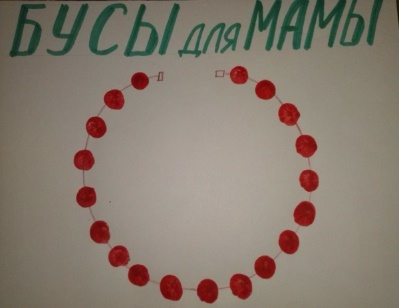 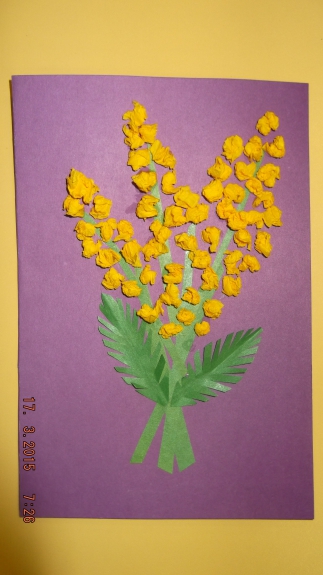 ЦЕЛЬ:Обучение детей выполнению наклеивания комочков из бумаги (салфеток). А также листов из цветной бумаги для получения красивой ветки мимозы.ЗАДАЧИ:Образовательные - вызывать интерес к созданию выразительного образа пушистой веточки мимозы. Учить скатывать мелкие шарики из кусочков салфетки.Развивающие – развить у детей чувство цвета и формы, мелкую моторику пальцев рук.Воспитательные – воспитывать художественный вкус. Продолжать воспитывать отзывчивость к сказочным персонажам. Вызывать желание помогать им.ДЕМОНСТРАЦИОННЫЙ МАТЕРИАЛ:Картинки с изображением мимозы.МАТЕРИАЛЫ И ОБОРУДОВАНИЕ:-цветной картон с нарисованными ориентирами.-желтые бумажные салфетки, разрезанные на квадраты.-полоски цветной бумаги для изготовления листьев для мимозы с нарисованными ориентирами.-ножницы-клей-салфетки сухие для рук.ПРЕДВАРИТЕЛЬНАЯ РАБОТА:Рассматривание картинок с изображением мимозы, беседа.ХОД ЗАНЯТИЯ: Воспитатель: Ребята, сегодня к нам в гости пришла Лиса. Давайте с ней поздороваемся.Дети: Здравствуй, Лиса!Лиса: Здравствуйте, ребята!Воспитатель: (обращает внимание на то, что лиса грустит)Лиса, почему ты такая грустная? Что с тобой случилось?Лиса: Весна пришла, птички поют, красота. Шла я по весеннему лесу и мне захотелось себя порадовать. Я шла мимо и на поляне увидела большой, красивый кустик, на котором росли большие, жёлтые цветочки. Так они мне сильно понравились, что мне захотелось их сорвать. Но ворон не дал мне их сорвать, я даже не знаю почему?Воспитатель: Ребята, как вы думаете, почему?Дети: (ответы детей)Лиса: Ну, подумаешь, хоть одну веточку можно же было сорвать?Воспитатель: Нет, лиса, нельзя. Нужно беречь всё живое, ничего не срывать, иначе всё погибнет.Лиса: Да, ну ладно. А мне так хотелось сорвать его, так хотелось. Ой, а я забыла название этого кустика.Воспитатель: Лиса, а я по - моему догадываюсь, о чём сейчас пойдёт речь. Мы с детьми знаем загадку, послушай.Цветик желто-золотистый,Как цыпленочек пушистый,Сразу вянет от морозаНаша неженка (Мимоза)Воспитатель:Ребята, обратите внимание на наши картинки, посмотрите, какая красивая веточка мимозы. Посмотрите на её внешний вид. Какого цвета цветки?Дети: Желтого цвета.Воспитатель: Скажите, какие цветки по размеру - крупные или мелкие?Дети: Мелкие цветки.Воспитатель: Цветы мелкие, но их много, они плотно сидят на веточках, поэтому веточка выглядит пышно. А какого цвета листья? Дети: Зеленого цветаВоспитатель: Давайте еще раз полюбуемся на веточку мимозы. Листья у мимозы красивые, зеленого цвета, а цветки ярко-желтые, маленькие и пушистые на веточке их много-много. Красивая веточка?Дети: ДА!Воспитатель: (снова замечает, что Лиса грустит)Не грусти, Лиса, а сейчас тебе наши дети покажут, как могут распускаться весенние цветочки.ФИЗКУЛЬТМИНУТКА:- Наши весенние цветкиРаспускают лепестки(дети сидят на корточках и плавно встают - руки вверх)- Ветерок чуть дышит,Лепестки колышет.(дети покачиваются из стороны в сторону)- Наши весенние цветкиЗакрывают лепестки.(дети закрывают ручки, садятся на корточки)- Тихо засыпают,Головой качают.(сидят на корточках, качают головкой). Лиса: Да, красиво они распускаются. Но мне так хотелось её сорвать, но мне не дали, так грустно. Что делать, даже не знаю.Воспитатель: Ребята, а давайте поднимем Лисе настроение и порадуем её. А как мы можем это сделать?Дети: (ответы детей)Лиса: Ой, ребята и правда, сделайте для меня веточку мимозы. Но я не умею этого делать. Можно, я вас буду фотографировать?Воспитатель: Конечно же можно. Ребята, проходите за столы, присаживайтесь. Сейчас я вам расскажу, как мы будем делать нашу мимозу. Берем кусочек салфетки, сминаем ее в руках и катаем небольшой шарик между большим и указательным пальцами, чтобы получился красивый и ровный шарик. Молодцы, ребята, у всех получаются шарики?А теперь давайте возьмем клей, намажем на листе наши ориентиры и приклеим много-много шариков, чтобы получилась красивая и пушистая веточка мимозы. Дети выполняют работу, звучит тихая музыка (пение птиц). У всех получились красивые веточки мимозы?Дети: ДА!Воспитатель: А сейчас нам с вами нужно сделать листочки на нашей веточке. Посмотрите, у вас есть прямоугольники цветной бумаги, они сложены пополам, цветной стороной внутрь, нужно взять заготовку за место сгиба и способом симметричного вырезания вырезать листок. А теперь намазываем листочки с белой стороны и приклеиваем их. Вы все молодцы постарались, если у кого то не получилось сегодня или было трудно, то в следующий раз у вас обязательно получится. Вам понравилось?Дети: ДА!Рефлексия.Воспитатель: Ребята, из чего мы делали листочки для веточки?                                Дети: Из бумагиВоспитатель: А какого цвета наши листочки?Дети: Листочки зеленого цвета.Воспитатель: А из чего мы с вами делали цветы?Дети: Цветы делали из салфеток.Воспитатель: Какого цвета у нас цветы?Дети: Цветы желтого цвета.Воспитатель: А теперь давайте вспомним, что за веточку мы с вами делали. Как она называется?Дети: Мимоза.Воспитатель: Все верно. Я думаю, что Лиса очень довольна вашей работой. Теперь и она знает, что веточку мимозы можно не только нарисовать, но и сделать из салфеток. Рисование пальчиками «Цветы для мамы» Программное содержание:1.  Продолжать учить детей нетрадиционной технике рисования –пальчиками.2. Закрепить знание красного и зеленого цветов.3. Вызвать у детей эмоциональный отклик. Воспитывать аккуратность.Материал к занятию:Альбомные листы с прорисованным стеблем и листьями, гуашь красного цвета, салфетки для рук, искусственные цветы.Ход занятия:Ребята, наступает весна. В это время года природа просыпается после долгого зимнего сна: снег тает, начинают зеленеть деревья и кустарники и появляются первые цветы. А вы знаете как называется первый весенний праздник? Это праздник наших мам и бабушек… Ой, а кто это там пыхтит? Да это Лисичка к нам идет. Здравствуй Лисичка, расскажи куда идешь? Ребята, Лисичка идет поздравить свою маму с праздником и несет ей цветочек. Посмотрите какой он красивый. Какого он цвета? Красного. А что у цветка есть? Есть стебель, листья, они зеленого цвета.Давайте покажем Лисичке игру про цветы:Наши красные цветки раскрывают лепестки.(пальцы сложенные в кулак медленно раскрываются)Ветерок чуть дышит, лепестки колышет.( пальцы медленно наклоняются вправо-влево)Наши красные цветки закрывают лепестки(пальцы медленно складываются кулачком)Головками качают, тихо засыпают.(кулачки медленно качаются вправо-влево).А  Лисичка  и нам принесла цветы, только они еще не распустились.( показываю детям листы с нарисованным стеблем и листьями) Что же делать? Ведь мы не можем оставить наших мам без подарков. А давайте нарисуем цветы.А рисовать мы будем ладошками. Опускаем ладошки в краску и осторожно прикладываем ее к стебельку, а теперь убираем. Вытираем ладошки салфетками, чтобы не испачкать одежду. Посмотрите, какие красивые цветы у нас получились. Теперь наши мамы не останутся без подарков. Давайте лисичке скажем спасибо, что помог нам сделать подарки для мам.Лепка из соленого теста «Блины и пироги»Цель: Ознакомление с техникой лепки из соленого теста.Задачи:-  Развивать умения использовать тесто для проявления творческих способностей; научить точно, передавать задуманную идею при выполнении изделия; раскрывать творческую фантазию в процессе лепки.- Познакомить со способом изготовления солёного теста;- Учить использовать разные приемы лепки из теста: скатывание, сплющивание (шар между ладоней, придавая ему форму лепёшки) ;- Развивать мелкую моторику рук, точность тонких движений, умение регулировать силу нажима, укреплять мускулатуру кистей рук;- Продолжать развивать связанную речь, грамматический строй речи, поддерживать инициативные диалоги между детьми;- Закреплять умение совместно решать проблемные ситуации;- Развивать зрительную память, внимание, творческое воображение;- Воспитывать аккуратность, уважение к труду товарищей.Виды детской деятельности:- коммуникативная;- познавательно-исследовательская;- продуктивная.Предварительная работа- Свободное экспериментирование с тестом.- Беседа о работе пекаря.- Рассматривание иллюстраций хлебобулочных изделий.Раздаточный материал: готовое соленое тесто.Оборудование: соленое тесто, клеенки, салфетки, зайчик, образец готового пирожка.Ход занятия:Приглашение детей в группу, здороваемся с гостями.Слышим стук в дверь: Тук-тук!Воспитатель: Ребята, кто - то к нам в гости еще пришел! Давайте посмотрим,В гости заходит зайчик (воспитатель переодетый в зайчика), зайчик плачет,Воспитатель: Кто ребята к нам пришел?Ребята: Зайчик!Воспитатель: давайте с зайчиком поздороваемся! Здравствуй зайчик!Все здороваются с нимВоспитатель: давайте у зайчика спросим почему он плачет?Зайчик отвечает: я слепил пирожок из снега, а пока его лепил и пек, он у меня утек!Воспитатель: Не плачь зайчик, мы сейчас вместе с ребятами тебе песенку споем: Я пеку, пеку, пеку  Деткам всем по пирожку  А для милой мамочки  Испеку два пряничка  Кушай, кушай мамочка  Вкусные два пряничка  Я ребяток позову, пирожками угощу.Воспитатель: Молодцы ребята, посмотрите, а зайчик все равно грустный. А давайте мы ему испечем пирожки. Только мы будем печь и лепить не из снега, а из настоящего теста.Воспитатель: Напечем пирожков из теста?Ребята: Да!Воспитатель: А теперь присаживайтесь все на стульчики за стол,Ребята усаживаются на свои места.Воспитатель: Смотрите ребята, что у меня здесь лежит?Ребята: ТестоВоспитатель: я вам всем раздам тесто и будем лепить пирожки. Вот у меня в руках большой кусочек теста, а мы будем отщипывать, маленький кусочек и катаем шарик.Воспитатель: Что у нас получается?Ребята: Шарик!Воспитатель: А теперь берем шарик, ладошкой прижимаем, и получается у нас вот такой пирожок! Мы зайке напечем много вот таких пирожков!Воспитатель раздает небольшие кусочки теста, и показывает, как нужно лепить: катаем шарики и придавливаем слегка. Складываем в тарелочку.При этом воспитатель у каждого спрашивает: Из чего мы лепим пирожки?Ребята отвечают: Из теста.Когда слепили и положили в тарелочку все пирожки, воспитатель у каждого спрашивает: Сколько пирожков мы налепили?Ребята: Много!Воспитатель всех хвалит, каждого говорит: Молодец!Воспитатель: Теперь вы ребята возьмите салфеточки, вытирайте ручки, а я поставлю печь пирожки в печку!Ребята вытирают ручки, затем воспитатель приглашает их встать и подойти к печке.Воспитатель: Ребята это что у нас здесь стоит?Ребята: Печка!Воспитатель: А что мы в печке печем?Ребята: Пирожки!Воспитатель: А печку потрогайте, печка какая у нас? Горячая.Ребята Горячая!Ребята трогаю печку.Воспитатель: Ребята, а зайка все равно сидит у нас грустный, давайте с зайчиком поиграем, зайчик иди  с нами играть!Воспитатель с ребятами: Зайка серенький сидит и ушами шевелит  Вот так, вот так! Он ушами шевелит!  (руки над головой изображаем ушки)  Зайке холодно сидеть, надо лапочки погреть  Вот так, вот так! Надо лапочки погреть!  (Хлопаем в ладошки)  Зайке холодно стоять, надо зайке поскакать  Вот так, вот так! Надо зайке поскакать!  (подпрыгиваем на двух ногах)Воспитатель: Ой ребята, а давайте посмотрим испеклись ли у нас пирожки?Воспитатель достает тарелку с готовыми пирожками из печки, говорит: Ой какие пирожки у нас получились красивые, а какие вкусные! А сколько их много и зайчику напекли и гостям напекли!Воспитатель у каждого спрашивает: Сколько мы пирожков напекли?Ребята: Много!           Воспитатель: А зайчик уже не плачет, стал веселенький.  А теперь зайчика угостим пирожком и гостей!Ребята угощают зайчика и гостей, говорят зайчику и гостям: Досвидание!Аппликация из ниток «Весенний луг»Цель: формирование эмоционального отношения к окружающему миру.Задачи:Расширять и закреплять знания детей о весенних изменениях в природе, о насекомых. Активизировать словарь детей по темам «Весна», «Насекомые».Закреплять название геометрических фигур.Стимулировать мыслительную и речевую активность детей.Развивать коммуникативные способности детей в общении с воспитателем и друг другом.Воспитывать бережное отношение ко всему живому.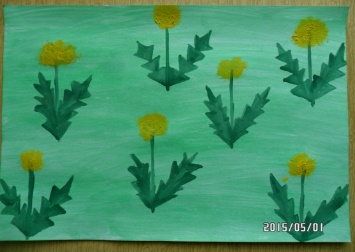 Программное содержание:Продолжать знакомить детей с представителями растительного мира родного края.
Расширить и уточнить знания об одуванчике.
Учить подбирать образные слова.
Познакомить детей с понятием «лекарственное растение».
Развивать слуховое восприятие.
Воспитывать эмоциональный отклик на красоту цветка, описание его в стихотворной форме.
Способствовать развитию бережного отношения к живой природе.Оборудование:Картинки с изображением одуванчика.
Круги из желтого картона, изображающие солнце (3 шт.).
Шарообразные кусочки ваты и модель одуванчика из зеленой бумаги и желтых салфеток.
Желтая гуашь, тонированные зеленым цветом листы бумаги, оборудование для рисования.Предварительная работа:1. Наблюдение за одуванчиками.
2. Разучивание стихотворения Е. Серовой «Одуванчик».Носит одуванчик
Желтый сарафанчик.
Подрастет – нарядится
В беленькое платьице:
Легкое, воздушное,
Ветерку послушное.   Одуванчик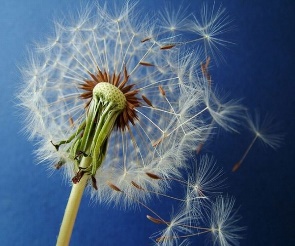 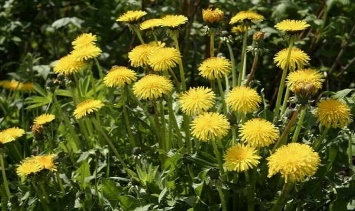 Ход занятия:Весна окончательно вступила в свои права, и как бы не злилась зима, ее время закончилось. Часто весну называют цветущей порой. Как вы думаете, почему?Отгадайте загадку:Загадка про одуванчикГорел в траве росистой
Цветочек золотистый.
Потом померк, потух
И превратился в пух.Это одуванчик. Какие слова в загадке подсказали вам правильный ответ?
Одуванчик одним из первых появляется весной, словно желтое солнышко в молодой зеленой траве.Дидактическое упражнение «Слушай внимательно»Детям предлагается внимательно слушать и хлопать в ладоши, если они услышат слово «одуванчик».
Одуванчик, диванчик, вагончик, одуванчик, барабанчик, одуванчик, мальчик, одуванчик.Одуванчик – цветок дикий, так как за ним никто не ухаживает.Растет одуванчик почти везде:
На своей высокой ножке,
Поднимаясь к вышине,
Он растет и на дорожке,
И в ложбинке, и в траве.Психогимнастика «Одуванчики»(Проводится под музыку)Представьте, что вы – маленькие одуванчики. Теплые солнечные лучи согрели землю. Вы – маленькие росточки, совсем слабые, хрупкие, беззащитные. Но вот пригрело весеннее солнышко, и маленькие росточки начинают быстро расти. Ваши листики подросли, стебель стал крепким, вы тянетесь к свету, к солнцу. Как хорошо! Вот на стебле появился маленький бутон. Он растет, набухает, и, наконец, разворачивает лепестки. Сначала лепестки кажутся немного помятыми, но вот они распрямились, и все вокруг увидали пушистый желтый цветок, похожий на солнышко. Мы видели с вами одуванчики много раз, а теперь рассмотрим этот цветок на картинке. На ней одуванчик изображен крупным, большим, поэтому мы сможем лучше его рассмотреть. (Показ картинки).Как называется этот цветок? Из каких частей состоит это растение? Покажите, где у него листочки, стебель, цветок, корешки. Какого цвета его листья и стебель? Цветок? Где растет цветок? Поэтому как его называют?Утром на солнечной полянке без часов можно узнать время. В 5-6 часов встает солнышко, и одуванчики раскрываются. К вечеру желтые огоньки гаснут и закрываются. Одуванчик так любит солнышко, что не отводит от него взгляда – поворачивает вслед за ним свою головку-цветок.Гимнастика для глаз «Солнышко и одуванчик»Взойдет утром солнышко на востоке – одуванчик на восток смотрит.
(Дети находят взглядом желтые круги-«солнце» в соответствии с текстом).В полдень поднимется солнышко высоко-высоко – одуванчик поднимет головку кверху.
К вечеру солнышко начнет снижаться к закату – и одуванчик свой взгляд вслед за ним опускает и свой цветок закрывает.С чем можно сравнить одуванчик?Дидактическое упражнение «Подбери слово»Желтый, как солнышко.
Круглый, как …
Мягкий, как …
Белый, как …
Пушистый, как …
Хрупкий, как …
Вот какой удивительный цветок!Но не всегда одуванчики желтые, похожие на солнышко. Проходит время, и желтые лепестки сменяют белые пушинки.Золотой и молодой
За неделю стал седой.
А денечка через два
Облысела голова.Белые пушинки - это семена. Дует ветер, разлетаются семена далеко-далеко в разные стороны. Падают на землю и прорастают. Появляются новые цветы.Дыхательное упражнение «Подуй на одуванчик»В яркий солнечный денек
Золотой расцвел цветок.
Дует легкий ветерок –
Закачался наш цветок.
Сильный ветер дует –
Лепестки волнует.Дети дуют на лепестки одуванчика с разной силой и наблюдают за интенсивностью движения лепестков.Белым шариком пушистым
Красовался в поле чистом.
На него подуй слегка,
Был цветок – и нет цветка.Затем дуют на ватку-«одуванчик», не раздувая щек.Одуванчик – лекарственное растение. Лекарственное растение – это такое растение, которое используют в медицине для лечения. Для лечения кашля и улучшения аппетита используют листья и корни одуванчика.А из цветков одуванчика люди варят очень вкусное варенье.
И не только люди пользуются одуванчиками. К одуванчикам любят прилетать пчелы, шмели и бабочки. Они едят одуванчиковый сладкий нектар. А пчелы потом из него делают одуванчиковый мед – густой и ароматный.Физминутка «Одуванчик»Одуванчик, одуванчик!
(Приседают, потом медленно поднимаются)Стебель тоненький, как пальчик.
Если ветер быстрый-быстрый
(Разбегаются в разные стороны)На поляну налетит,
Все вокруг зашелестит.
(Говорят «ш-ш-ш-ш-ш»)Одуванчика тычинки
Разлетятся хороводом
(Берутся за руки и идут по кругу)И сольются с небосводом.На зеленой траве желтые одуванчики очень красивы. Хоть их и много, но не стоит их срывать. Одуванчики не будут стоять в вазе, они сразу поникнут. А венок из одуванчиков быстро потеряет свою красоту. Об этом рассказывается в стихотворении «Цветок». Послушайте:ЦветокЦветок на лугу
Я сорвал на бегу.
Сорвал,
А зачем –
Объяснить не могу.
В стакане
Он день постоял и завял.
А сколько бы он на лугу постоял.
(В. Викторов)Давайте не будем срывать одуванчики и сохраним красоту. Да и пчелки нам спасибо скажут, что сберегли для них цветы.А сейчас я предлагаю вам нарисовать одуванчики на этих зеленых лужайках (тонированные листы бумаги). Но прежде, чем приступить к рисованию, подготовим наши пальчики.Пальчиковая гимнастика «Цветок»Одуванчик вырос на поляне,
(Соединить руки, изображая «бутон»)Утром весенним раскрыл лепестки.
(Раскрыть руки, разжать пальцы)Всем лепесткам красоту и питание
(В ритм словам раздвигать и соединять пальцы)Дружно дают под землей корешки!
(Соединить руки тыльными сторонами, пошевелить пальчиками – «корешками»)Вечер. Желтые цветки закрывают лепестки.
(Плотно сжать переплетенные пальцы)Тихо засыпают, головки опускают.
(Положить руки на колени)Аппликация «Одуванчики на лугу»Дети приклеивают желтыми нитками на тонированных (зеленых) листах бумаги.
После окончания работы выкладываются радом друг с другом на полу – «одуванчиковый луг».Стали краски вдруг – цветами,
Озарили все вокруг!
В новом желтом сарафане
Одуванчиковый луг.Задачи: Учить детей раскатывать пластилин прямыми движениями ладоней в «колбаску»,развивать чувство формы, тактильные ощущения, мелкую моторику,воспитывать интерес к продуктивной деятельности посредством игрового сюжета, вызывать у детей чувство необходимой помощи близким.Оборудование:мультимедийные средства воспроизведения звуков птиц и музыкальной пальчиковой игры Е. Железновой «Червячки»ворона-игрушка,раздаточный материал: доски для лепки, скатанный в шарики пластилин, мисочки для готовых работРаздается крик вороны и в группу влетает ворона-игрушка, громко каркает сердито. Делает вид, что что-то ищет.Воспитатель: Дети вы узнали кто прилетел к нам? (птица, ворона)Почему ты так громко кричишь? Что у тебя случилось?Ворона: Я очень сердита, потому что сильно проголодалась. Все червячки от меня попрятались.Воспитатель: Почему они спрятались, ребята? (им холодно) Конечно, стало холодно, потому что осень наступила. Все жучки и червячки прячутся от холода. Ворона: Что же мне есть тогда?Воспитатель: Ты сегодня наша гостья! Не горюй, ворона, у меня дети добрые, обязательно тебе помогут, правда, ребята? (Да!) Давайте вороне налепим много вкусных, аппетитных червячков.Дети садятся за столы, на которых лежат все материалы для лепки.Мы будем лепить из пластилина. Смотрите у меня есть шарик розового пластилина, я кладу его на ладонь и прячу его другой. Потом прижимаю руки и катаю вот так прямыми движениями. Я кручу, кручу, кручу, червячка слепить хочу.Покатала, покрутила – червяка уже слепила!Чтобы начать лепить червячков, надо сначала размять наши пальчики.Включается музыкальная пальчиковая игра Е. Железновой «Червячки».  Вот наши ручки готовы лепить, теперь берите по кусочку пластилина и катайте червячков, а то нашей вороне совсем не терпится.Дети лепят самостоятельно или с направляющей помощью взрослого по необходимости. Когда работы будут готовы дети складывают своих червячков на тарелочку и угощают ворону.Ворона: Кар-р-р! Спасибо ребята! Давно я так вкусно не едала! Зря к вам в гости не летала! Мне у вас так понравилось, вы все такие молодцы! Как много жирненьких червячков мне налепили! Раздается крик ворон!Ворона: Ой, это меня подруги зовут, слышите? Мне пора улетать!Воспитатель: Проводим нашу новую знакомую с гостинцами для подружек. Ворона забирает тарелку с червячками и улетает со словами: «Спасибо ребята!..»Аппликация кварцевым песком «Пятна у жирафа»Задачи:*Образовательные:-учить создавать изображение по представлению;-закрепить умение создавать выразительный образ жирафа, используя способ обрывной аппликации.*Развивающие:-развивать коммуникативные качества в ходе общения и выполнения общего творческого задания;-развивать мелкую моторику пальцев рук, чувство формы, эстетическое восприятие;*Воспитательные:-воспитывать интерес к окружающему миру и умение разговаривать о его объектах со взрослыми и сверстниками;-воспитывать бережное отношение к природе и к животным.Словарная работа: жираф, зебра, тигр, пятно, шкура.Оборудование и материалы: игрушка жирафа, конверт с письмом, картинки с изображениями животных жарких стран, листы бумаги с силуэтом жирафа по количеству детей, клеёнки, клей, кисти, подставки под кисти, салфетки, полоски коричневой бумаги.Предварительная работа: беседа о животных жарких стран, рассматривание иллюстраций по заданной теме, загадывание загадок.Ход НОД.Организационный момент.- Ребята, сегодня мы получили письмо. Давайте посмотрим, что в нём написано. Вам интересно? (Да!)Письмо: Дорогие, ребята! Привет вам из жаркой Африки шлют дикие животные! У нас случилась беда! На прошлой неделе в Африке был сильный дождь и смыл пятнышки нашим друзьям- жирафам. Весёлые жирафчики очень грустят без своих пятнышек. Помогите, пожалуйста, найти им пятнышки! Высылаем их портреты без пятнышек.- Ну, что, ребята, поможем жирафам? (Да!)2. Дидактическая игра «Назови животных жарких стран».-Давайте, вспомним каких животных жарких стран вы ещё знаете!  Сможете показать? (Да! Верблюд, зебра, слон, тигр, обезьяна, носорог.)-Правильно, ребята! Все эти животные живут в жарких странах, где не бывает зимы.3.Дидактическая игра «Окошки».- А ещё, ребята, животные интересуются, каких животных с пятнистой шкурой вы знаете. Перед вами окошки. Давайте угадаем, шкуры каких животных виднеются в них. (Зебра, жираф, тигр)-Молодцы, ребята! Справились с заданием.4.Беседа.-Ребята, чтобы помочь жирафам, давайте рассмотрим одного. Жираф- самое высокое животное в мире, его рост приблизительно как высота двухэтажного дома. Это высотой как наш детский сад. Живёт он в Африке. Питается листочками деревьев. Поэтому шея у жирафа длинная, чтобы доставать самые вкусные листочки на дереве. У жирафа очень интересная внешность: длинные тонкие ноги, длинная шея, на которой располагается небольшая голова с крупными ушами и маленькими рожками.5. Физминутка.- Да, не лёгкая у нас с вами задача – найти пятнышки для жирафчиков. Надо сначала набраться сил и немного отдохнуть с весёлой песенкой про жирафа. Вставайте в круг, ребятки! У жирафа пятна, пятнаПятна, пятнышки везде! (2 раза)На лбу, ушах, на шее и локтях.Есть на носу, на животеКоленках и носках!6. Продуктивная деятельность.-А теперь за дело! Поможем нашим жирафчикам отыскать пятнышки. А какого цвета пятна у жирафа? (коричневые)- А где они расположены? (везде)-Молодцы! Перед вами лежат коричневые полоски бумаги, отрывайте от полоски небольшие кусочки- это будут пятнышки для наших жирафчиков. Все пятнышки у жирафов разные по размеру и по форме, поэтому не переживайте если кусочки будут получаться разные. Потом наклеиваем кусочки бумаги на вашего жирафа, но за контур выходить нельзя. Работать надо аккуратно, чтобы не испачкать шкурку жирафчика. 7. Итог.-Какие красивые жирафы у вас получились, все такие разные, совсем как настоящие. Вы очень хорошо постарались. Ребята, смогли мы помочь жирафам? (Да!)  Как мы помогли? (Сделали им пятнышки.)Лепка «Солнышко» (размазывание)Цели: - продолжать учить детей, надавливающими движениями указательного    пальца размазывать пластилин на картоне;-  формировать интерес к работе с пластилином; - развивать мелкую моторику. Материалы:- листы картона синего или голубого цвета;- пластилин жёлтого цвета.Приём лепки: размазывание.                                                Ход.Перед началом подготовьте основу – «солнышко в небе».Для этого скатайте из пластилина жёлтого цвета шарик, затем расплющите его и придавите к картону в центре листа.Вос-ль.  Посмотрите в окошко, что вы там видите (ответы детей).               Правильно. Наступила весна, снег растаял, все начинает зеленеть.                В небе светит солнышко. Только светит оно слабо, совсем не греет.               Как вы думаете, почему?  Потому, что у солнышка нет лучей.               Давайте ему поможем и сделаем лучи - вот так.Предложить нажать пальчиком на край пластилинового солнца, надавит посильнее, и оттянуть палец вниз или в сторону – так получается солнечный луч. Вос-ль.    Вот такой получился луч!                  Давайте сделаем солнышку много лучей! Предложить малышам действовать самостоятельно. Чтобы солнечные лучи получались длиннее, надо сильнее нажимать на пластилин.  Для удобства работы можно поворачивать заготовку.Вос-ль.             Вот какие лучики у нас получились.                         Теперь солнышко светит ярко!                             Солнышко, солнышко,                             Выгляни в окошко,                             Любят тебя детки,                             Детки – малолетки.Аппликация «Одуванчик»Цель: сделать аппликацию одуванчика из цветной бумаги и салфетки.Задачи: развивать познавательные и творческие способности детей, учить наклеивать детали аппликации в соответствии с замыслом, развивать мелкую моторику рук, воспитывать любовь к природе, самостоятельность, аккуратность при выполнении работы.Материалы и оборудование: листы картона, цветная бумага, клей, ножницы, карандаши,салфетки на стол, бумажные салфетки (жёлтые 2-х слойные, разрезанына квадраты 3 x 3см.), влажные салфетки для рук - на каждого ребенка, иллюстрации с одуванчиками, аудиозапись звуков природы.Ход занятия: Ребята, сегодня мы с вами отправимся гулять на весеннюю полянку. (звучит музыка природы)Представьте, что вокруг вас растёт зелёная трава, по которой поползают муравьи, червячки и жучки. На небе светит яркое солнышко. А над полянкой весело летают и играют в догонялки птицы. На полянке много цветов. Какие цветы можно увидеть весной? (одуванчики, тюльпаны, нарциссы, мимозы). Правильно, молодцы!Отгадайте загадку – какой цветок я загадала? То он Солнышко лучистое,
То он Облачко пушистое.
Лета ждать не захотел.
Ветер дунул - облетел!
(Одуванчик)Верно, одуванчик. Ребята, посмотрите, какой красивый одуванчик (показать картинку) и послушайте стихотворение:Ярко-жёлтый одуванчик
Весь под дождиком продрог,
А когда просох на солнце –
Сам себя узнать не смог:
Побелел он и распух,И рассыпался, как пух.Ребята, а почему одуванчик сравнивают с солнцем? (такой же круглый и жёлтый). Что мы можем увидеть у одуванчика? (стебель, листья, корень, цветок)Одуванчик - удивительный цветок. Встаёт вместе с солнышком. В пасмурную, дождливую погоду одуванчик не раскрывает свои лепестки, держит их закрытыми.Пальчиковая гимнастика «Цветок» Одуванчик вырос на поляне, (руки соединить, медленно поднимать их вверх)Утром весенним он раскрыл свои лепестки. (Раскрыть руки, разжать пальцы.)Весь день цветочек грелся на солнышке (руки с разжатыми пальцами крутить влево-вправо)А ночью спрятал свои лепестки (пальцы сомкнуть, руки опустить)А через несколько дней вместо жёлтого цветочка потянулся к солнышку белый пушистый шарик (поднять руки, пальцы разжаты, «держат мячик»)Дунул ветерок и по полянке разлетелись маленькие парашютики (пальцы разжать, руки поднять вверх)Одуванчик – лекарственное растение. Лекарственное растение – это такое растение, которое используют в медицине для лечения. Когда-то люди назвали одуванчик «эликсиром жизни». Все части этого растения – и корни, и листья, и цветки имеют лечебные свойства. Из листьев и корней одуванчика делают отвар и этим отваром лечат кашель. А из цветков одуванчика люди варят очень вкусное душистое варенье.К одуванчикам любят прилетать пчёлы, шмели и бабочки. Они пьют одуванчиковый сладкий нектар и делают одуванчиковый мед – густой и ароматный.Давайте сделаем с вами пчелиную разминку:Пчёлка трудится весь день (руками вращение вперёд)
И работать ей не лень. (руками вращение назад)
От цветка летит к цветку, (руки на пояс, наклоны в стороны)Клеит на брюшко пыльцу. (круговые движения ладонью по животу)А сейчас, ребята, мы с вами будем делать аппликацию «Одуванчик».У вас на тарелочках Сложенные по форме квадрата и закреплённые в серединке кусочки жёлтой салфетки – это будущие цветы одуванчика. Их три. Вам нужно вырезать кружки, а затем по краям этих кружков сделать надрезы (показ как вырезать и делать надрезы)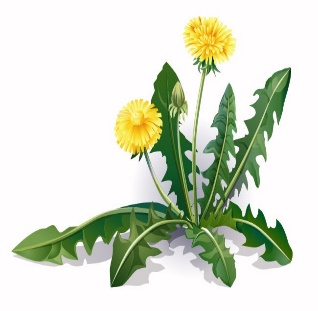 После цветочков сделаем стебельки и листья из зелёной бумаги. Когда все детали будут готовы – приклейте сначала стебельки, потом цветочки, а после - листья одуванчиков. (работа с бумагой)Какие замечательные получились цветы!Стали салфетки вдруг – цветами, озарили всё вокруг!В новом жёлтом сарафане Одуванчиковый луг.Спасибо вам, ребята, за работу!Тема: "Цветок для бабочки".Цель: Продолжать знакомить детей с техникой рисования ладошкой и пальчиками.Задачи:1. Развивать сенсорное восприятие, воображение, общую и мелкую моторику рук.2.Воспитывать аккуратность в работе с красками, эмоциональную отзывчивость.3.Активизировать интерес к изобразительной деятельности.Оборудование: цветок, бабочка, бумага, гуашь красного и зелёного цвета.Ход НОД:-Ребята, сегодня к нам в гости прилетела бабочка и села на цветок. Посмотрите на него, какой он красивый. Какого он цвета? (красный). Вот ножка, на которой он стоит, она называется стебель. А это листики. Какого цвета стебель и листики? (зелёные). Подойдите к цветочку и потрогайте аккуратно пальчиками. А теперь давайте понюхаем. Ах, как вкусно пахнет!А теперь мы немножко поиграем (физ. минутка):Наши руки как цветочки, (показывают руки)Пальчики как лепесточки. (шевелят пальчиками)Солнце просыпается - (поднимают руки наверх с сжатыми кулачками))Цветочки раскрываются. (разжимают кулачки)В темноте они опятьБудут очень крепко спать. (Сжимают кулачки)-А сейчас проходите за столы. Бабочка очень просит вас нарисовать ей много красивых цветов. Вы хотите помочь бабочке и исполнить её желание? А краски какого цвета нам понадобятся? (красные и зелёные).-Посмотрите ребята, как я буду рисовать (показ на мольберте). Рисовать цветок я буду ладошкой, а стебель и листики пальчиком.В процессе рисования воспитатель помогает детям, подсказывает, напоминает, что руки нужно вытирать салфеткой.-Молодцы! Хорошо постарались. Сейчас бабочка прилетит и посмотрит на ваши цветочки! Она вам очень благодарна! А теперь пойдёмте мыть руки.    Аппликация «Бабочка»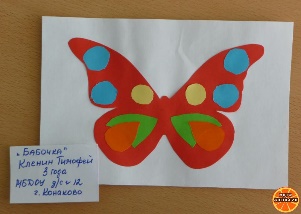 Цель: научить детей создавать несложную композицию из геометрических фигур. Активизировать самостоятельность детей.Задачи:- закреплять название фигур- развивать мелкую моторику рук-воспитывать любовь у детей к окружающему миру, живой природе, насекомым.-закрепляем название цветов (желтый, зеленый, оранжевый и т.д.)- способствовать развитию творческих способностейСредства6 картина с изображением бабочки, заготовки бабочки из цветной бумаги, различные геометрические фигуры из цветной бумаги, клей, кисточки, салфеткиХодВ: Сейчас дети я расскажу вам историю: Жила была одна бабочкаЛетала она по полям по лугам, порхала с цветка на цветок сажаем бабочку на заранее подготовленный цветок)Летала она, летала и вдруг ей стало очень грустно.Почему ей стало грустно?Дети: потому что она одна и ей не хватает друзейВ: правильно ребята, а давайте сделаем для нашей бабочки подружек, смотрите на ваших столиках лежат подготовленные бабочки и тарелочки с вырезанными геометрическими фигурами. Какие фигуры вы видите?Дети отвечаютВ: правильно ребятаВ: а теперь ребята давайте встанем и потанцуем с нашей бабочкой:Утром бабочка проснулась,Потянулась, улыбнуласьРаз росой она умыласьДва- изящно покружиласьТри- приселаНа четыре улетелаВ: а теперь ребята давайте сядем за столики и украсим наших бабочек.В: посмотрите ребята какие бабочки у нас получились, нашей бабочке не будет скучноВоспитатель вместе с детьми приклепляет бабочек на заранее подготовленный лужок.                                           Лепка «Гусеница»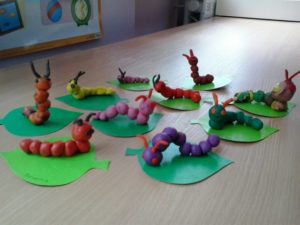 Цель: Научить детей создавать композицию на зеленом листочке, используя пластилин.Задачи: Научить детей делать гусеницу из пластилиновых шариков, разных по величине (голова побольше – на туловище поменьше). Закреплять умения скатывать шарики круговыми движениями рук и соединять их между собой; добавлять мелкие детали-рожки, глаза, рот. Развивать моторику рук и пальцев. Воспитывать аккуратность в работе с пластилином; вызывать бережное отношение ко всему живому. Материал: зеленые листочки на каждого ребенка, пластилин разного цвета, подкладные листочки, стеки.ХодВоспитатель: Ребята посмотрите, пожалуйста, на экран и перечислите какие насекомые здесь изображены (улитка, гусеница, божья коровка, бабочка, жук)А сейчас я вам загадаю загадку, а вы попробуйте отгадать её, о ком она.Загадка про гусеницуБабочкина дочка
Вся в мелких ярких точках,
Медленно ползет,
Листики грызет.  (Гусеница)- Посмотрите, какая симпатичная гостья к вам пожаловала. Она пришла посмотреть, чему вы научились, и обрести себе новых друзей. Поможем ей в этом. Мы для нашей гости слепим много разных гусениц и поместим их на зеленый листик.Показ образца: посмотрите из каких частей состоит гусеница? (голова и туловище) Что есть на голове? (рожки, глаза, рот) Из чего сделаны рожки? (из спичек) Глазки и рот? (из пластилина черного цвета). Туловище и голова состоят из шаров – голова из большого шара, шары поменьше идут для туловища. Показ выполнения: сначала с нашего куска пластилина мы отделим кусок побольше, а затем кусочки поменьше, но одинаковой величины и скатываем шарики, затем соединяем голову с остальными шариками и у нас получается туловище. На голову мы вставляем спички-рожки, делаем глазки и рот. И садим готовую гусеницу на зеленый листок. Прежде чем приступить к работе давайте разомнем наши пальчики. Пальчиковая гимнастика: ГусеницаГусеница, гусеница, (ладонь одной руки «ползет», как гусеница, складываясь и разгибаясь, по внутренней стороне другой руки от плечевого сустава до кончика пальцев)Бабочкина дочка, («ползет» обратно к плечу по внешней стороне руки)По травинкам ползает, (то же проделываем, меняя руки: «от корня к верхушке»)Кушает листочки: (и по другой стороне обратно)Ам! Ам! Ам! Ам! (ладони складываем вместе перед собой. При каждом слове «Ам!» одна ладонь скользит по другой ладони вверх и «кусает» всеми пальцами, кроме большого, прямые пальцы другой ладони; затем ладони меняются ролями)Поела — (останавливаемся, сложенные вместе ладони расслабляются)Спать захотела. (одна сжимается в кулачок, другая ее накрывает — держит кулачок, как яблоко)Проснулась — (постепенно расправляем ладони)Бабочкой обернулась! (руки перекрещиваем в районе запястий, ладони теперь — крылья бабочки)Полетела, полетела, полетела! (машем «крыльями»: запястья или предплечья перекрещены, левая ладонь машет возле правого плеча и наоборот)Выполнение работы детьми: воспитатель помогает, тем детям, которые затрудняются в работе.Итог: Посмотрите ребята на гусеницу, какая она стала? (веселая). А почему веселая?  (мы ей сделали подруг). Каких подруг сделали? (гусениц). А как мы их делали? Одинаковые ли они у нас получились? Трудно вам было их делать? Вы молодцы! Такое хорошее и доброе дело сделали, теперь на свет появится много разноцветных красивых бабочек.№Фамилия, имяСтатические нагрузки на мускулатуру кисти рук.Тактильные ощущения.Величина тонуса мышц кистей рук.Умение координировать движения руки.Работа щепоти руки.1Васильева Агния                                         2Квасков Марк3Маркова Алиса4Никифоров Максим5Перцева Камила№Темы занятийМесяцКоличество занятий1.ОсеньОктябрь42.Птицы и животныеНоябрь53.ЗимаДекабрь, январь84.ДеревьяФевраль25.День защитника Отечества, рыбалкаФевраль26.Цветы, мамин деньМарт47.Весна, животныеАпрель48.Цветы, насекомыеМай4Итого32№Этап занятияЭтап занятияЭтап занятияЭтап занятияЭтап занятияЭтап занятияЭтап занятия№Тема
занятияТема
занятияРазвитие общей моторики Самомассаж рукПальчиковая игра Игры с предметами и материаламиПродуктивная деятельность ОктябрьОктябрьОктябрьОктябрьОктябрьОктябрьОктябрьОктябрь1.«Дождик»«Дождик»Жестовая игра «Где же, где же наши ручки!» Самомассаж ладоней «Дождик» «Дождик»(см. приложение)Игра с прищепками 
«Дождик» Пальчиковое рисование «Капельки» Учить детей ритмично наносить ритмичные мазки, точки легким движением, прикладывая пальчик к бумаге под словесное сопровождение.  Развивать координацию движений, соотносить рисунок со словесным образом. Совершенствовать творческие способности детей посредством художественно-изобразительной деятельности, используя нетрадиционную технику рисования.2.«Тучка»«Тучка»Жестовая игра «Где же, где же наши ручки!» Самомассаж ладоней «Дождик» «Дождик»Знакомство с сухим бассейном (природный материал)Поделка «Тучка» (ватные шарики)Вовлекать детей в сотворчество с педагогом: разрывать салфетки, сминать в комочки и приклеивать на силуэт большой тучки. Знакомить с элементами бумажной пластики. Вызвать интерес к коллективной работе.3.«Мухомор»«Мухомор»Жестовая игра «Где же, где же наши ручки!» Самомассаж ладоней «Я катаю мой орех» (с помощью грецкого ореха) «Тук-тук-тук»Знакомство
с кинетическим песком
Упражнение «Здравствуй песок»  Аппликация из пластилина «Мухомор»
Научить детей делать «налеп» из пластилина.4.«Осенний листочек»«Осенний листочек»Жестовая игра «Где же, где же наши ручки!» Самомассаж ладоней «Я катаю мой орех» (с помощью грецкого ореха) «Тук-тук-тук»Игра «Листочек лети»Рисование отпечатками листьев «Осенний листочек»
Развитие творческих способностей детей, раскрытие творческого потенциала и личностных качеств младших дошкольников посредством нетрадиционной техники изобразительного искусства.5.«Ежик»«Ежик»Самомассаж ладоней «Шишка» (с помощью шишки) «Ежик-ежик колкий» Шнуровка «Ежик с яблоками и грибами»Пальчиковое рисование «Ежик»
Учить детей наносить длинные и короткие штрихи в одном направлении.  Отработка свободного движения перемещения руки по всему   листу. НоябрьНоябрьНоябрьНоябрьНоябрьНоябрьНоябрьНоябрь6.«Ёжик и ежата» «Ёжик и ежата» Жестовая игра «Вместе с нами!»Самомассаж ладоней «Шишка» (с помощью шишки) «Ежик-ежик колкий» Игра с прищепками 
Ежик«Ежик и ежата» поделка из макарон
Учить создавать поделки из макарон.
Задачи:
Продолжать знакомить с разнообразным материалом и способами работы с ним; обучить изготовлению поделки из макарон. Воспитывать любовь к природе, усидчивость и терпение изготавливать поделки аккуратно.7.«Цыпленок» «Цыпленок» Жестовая игра «Вместе с нами!»Самомассаж ладоней «Ежик» (с помощью массажного мячика) «Птички» Игра «Накорми птичку» (семена тыквы, сухой бассейн) Рисование ладошками «Цыпленок» 
Знакомство с новой нетрадиционной техникой рисования «Рисование ладошками»8.«Зернышки для птички» «Зернышки для птички» Жестовая игра «Вместе с нами!»Самомассаж ладоней «Ежик» (с помощью массажного мячика) «Птички» Игра «Накорми птичку» (сухой бассейн) Лепка «Зернышки для птички» 
Продолжать знакомить детей с пластилином (желтого цвета) и его свойствами9.«Синичка»«Синичка»Жестовая игра «Вместе с нами!»Самомассаж ладоней «Ежик» (с помощью массажного мячика)«Птички» Игра «Накорми птичку» изучение цветаАппликация с семечками «Кормим синичку»
 Закреплять представления о зимующих птицах, их названиях, особенностях строения тела. Учить работать коллективно, совершенствовать умение правильно располагать шаблон на основе. Учить правильно и аккуратно пользоваться клеем, при необходимости пользоваться салфеткой. Развивать умение доводить начатое дело до конца.ДекабрьДекабрьДекабрьДекабрьДекабрьДекабрьДекабрь9.«Снегопад в лесу» «Снегопад в лесу» Жестовая игра
«Вот так холод, вот мороз!»Растирание «Ручки греем» «Серенький зайка» Игра «Бумажные снежки» Пальчиковое рисование «Снегопад в лесу» Продолжать знакомить детей со временем года - зима. Учить детей рисовать точки пальчиком, распределяя их по всему листу.  Воспитывать интерес к рисованию.10.«Снеговик» «Снеговик» Жестовая игра
«Вот так холод, вот мороз!»Растирание «Ручки греем» «Серенький зайка» Игра «Снежки» (кинестетический песок) Поделка «Снеговик» (ватные диски)
познакомить детей с нетрадиционной техникой аппликации из ватных дисков.11.«Дед Мороз» «Дед Мороз» Жестовая игра
«Вот так холод, вот мороз!»Растирание «Добываем мы огонь» «Маленькая елка» Игра «Наряди елку» Аппликация из ваты «Борода Деда Мороза» Продолжать знакомить детей с нетрадиционной техникой аппликации из ватных дисков.12.«Новогодняя игрушка»«Новогодняя игрушка»Жестовая игра
«Вот так холод, вот мороз!»Растирание «Добываем мы огонь» «Маленькая елка» Игра с прищепками «Иголки для елки»  Поделка из кварцевого песка «Новогодняя игрушка»
Развитие у детей творческих способностей и интереса к рисованию цветным песком.13.«Снегопад» «Снегопад» Растирание «Раскатаем колобок» «Маленький Егорка» Шнуровка «Снеговик»  Рисование ватными палочками «Снегопад»
Учить детей рисовать в нетрадиционной технике, ватными палочками, падающие снежинкиЯнварьЯнварьЯнварьЯнварьЯнварьЯнварьЯнварьЯнварь14.«Варежка» «Варежка» « Мы ногами топ-топ!»Растирание «Раскатаем колобок» «Маленький Егорка» Игра «Волшебный мешочек» Песочная аппликация «Варежка» Расширение представлений о характерных особенностях зимней природы. Продолжать прививать интерес к аппликации. 15.«Витамины»«Витамины»« Мы ногами топ-топ!»Поглаживание «Сорока» «Снеговик» Игра «Что спряталось в комочке»  Аппликация «Витамины в баночке»
Обучение детей лепке витаминов из пластилина.16.«Зимняя фантазия»«Зимняя фантазия»« Мы ногами топ-топ!»Поглаживание «Сорока» «Снеговик» Игра «Снегопад» Аппликация с манкой «Сугробы»
Развитие творческих способностей детей младшего возраста.ФевральФевральФевральФевральФевральФевральФевраль17.«Гроздья рябины» «Гроздья рябины» Жестовая
Игра 
«Где же наши ручки!»Растирание «Пила» «Пальчики» Игра «Накорми птичку» (семена гороха, сухой бассейн) Аппликация из пластилина  «Гроздья рябины»
Уточнить и закрепить представление детей о рябине. Развивать умение разминать и раскатывать пластилин по картону. Развивать мелкую моторику руки.Воспитывать любовь к природе, чувства гармонии и красоты природы, уважительное отношение к объектам природы. 18.«Дерево»«Дерево»Жестовая
Игра 
«Где же наши ручки!»Растирание «Пила» «Пальчики» Игра «Самолетик, лети!» (дыхание) Аппликация «Дерево с сердцем» (ко дню Святого Валентина»
В предметной аппликации дети овладевают умением вырезать из бумаги и наклеивать на фон отдельные предметные изображения, которые в силу специфики деятельности передают несколько обобщенный, даже условный образ окружающих предметов или их отображений в игрушках, картинках, образцах народного искусства.19.«Праздничная рубашка»«Праздничная рубашка»Жестовая
Игра 
«Где же наши ручки!»Растирание «Строим дом» «Сложи пазл: «Домашнее животное» Игра «Нарви молодой травки для зайчика»Аппликация «Праздничная рубашка» (праздник День защитника Отечества)
продолжать учить создавать подарки своими руками;
- совершенствовать навыки работы с необходимыми материалами и инструментами, соблюдая правила ТБ;
- развивать индивидуальные творческие способности, художественный вкус;
- воспитывать трудолюбие, усидчивость, аккуратность в работе.20.«Рыбалка»«Рыбалка»Жестовая
Игра 
«Где же наши ручки!»Растирание «Строим дом»  «Сложи пазл: «Домашнее животное» Игра «Рыбалка»  Аппликация с помощью   конструктора «Рыбки»
Учить детей вырезать предмет с помощью трафарета, аккуратно наклеивать элементы аппликации, располагая их в определенном порядке. Закрепить прием вырезывание «гармошкой». Развивать чувство композиции. Закрепить знания детей о водных животных. Воспитывать коммуникативные способности. Развивать мелкую моторику рук.МартМартМартМартМартМартМарт21.«Бусы для мамы» «Бусы для мамы» Жестовая игра «Мамины помощники» Растирание «Добываем мы огонь»«Выгладим платочки для мамы и дочки» Игра «Бусы»  Рисование пробками «Бусы для мамы»Развивать у детей стойкий интерес к изобразительной деятельности.  Формировать умение самостоятельно выбирать цветовую гамму красок, соответствующую радостному праздничному настроению.  Развивать цветовое восприятие, совершенствовать мелкую моторику пальцев рук и кистей.  Вызвать положительный отклик на результаты своего творчества. Прививаем любовь к самому родному человеку – маме.22.«Мимоза» «Мимоза» Жестовая игра «Мамины помощники» Растирание «Добываем мы огонь» «Выгладим платочки для мамы и дочки» Игра (кинетический песок) «Бусы»Поделка из салфеток «Мимоза» Обучение детей выполнению наклеивания комочков из бумаги (салфеток). А также листов из цветной бумаги для получения красивой ветки мимозы.23.«Цветы для мамы» «Цветы для мамы» Жестовая игра «Мамины помощники» Поглаживание «Мурка» «Пирожки» Игра «Песочные каракули»Рисование пальчиками «Цветы для мамы»
Продолжать учить детей нетрадиционной технике рисования –пальчиками. Закрепить знание красного и зеленого цветов. Вызвать у детей эмоциональный отклик. Воспитывать аккуратность.24.«Блины и пироги» «Блины и пироги» Жестовая игра «Мамины помощники» Поглаживание «Мурка» «Пирожки» Игра «Я пеку» (кинестетический песок) Лепка из соленого теста «Блины и пироги» 
Ознакомление с техникой лепки из соленого теста.АпрельАпрельАпрельАпрельАпрельАпрельАпрель25.«Весенний луг»«Весенний луг»Жестовая игра «Вот мы в автобусе сидим» Растирание «Крепко пальчики сожмем» «Сложи пазл: «Домашнее животное»Игра «Пришей пуговицу»Аппликация из ниток «Весенний луг»
Формирование эмоционального отношения к окружающему миру.26.«Еда для птиц»«Еда для птиц»Жестовая игра «Вот мы в автобусе сидим» Растирание «Крепко пальчики сожмем» «Сложи пазл: «Домашнее животное»Игра «Сюрприз»«Еда для птиц» (червячки из пластилина)Учить детей раскатывать пластилин прямыми движениями ладоней в «колбаску». Развивать чувство формы, тактильные ощущения, мелкую моторику. Воспитывать интерес к продуктивной деятельности посредством игрового сюжета, вызывать у детей чувство необходимой помощи близким.27.«Жираф»«Жираф»Жестовая игра «Вот мы в автобусе сидим» Растирание «Мы точили карандаш» Упражнение «Солнышко»Игра «Плыви, кораблик!» (дыхание) Аппликация «Пятна у жирафа»учить создавать изображение по представлению;-закрепить умение создавать выразительный образ жирафа, используя способ обрывной аппликации.-развивать коммуникативные качества в ходе общения и выполнения общего творческого задания;-развивать мелкую моторику пальцев рук, чувство формы, эстетическое восприятие;-воспитывать интерес к окружающему миру и умение разговаривать о его объектах со взрослыми и сверстниками;28.«Солнышко» «Солнышко» Жестовая игра «Вот мы в автобусе сидим» Растирание «Мы точили карандаш» Упражнение «Солнышко» Игра с прищепками «Солнышко» Лепка «Солнышко» (размазывание) продолжать учить детей, надавливающими движениями указательного    пальца размазывать пластилин на картоне; формировать интерес к работе с пластилином; развивать мелкую моторику. МайМайМайМайМайМайМай29.29.«Красивый
одуванчик»Жестовая игра «У жирафа»Растирание «Мельница» «Птенчики в гнезде» Игра «Пуговицы» Аппликация «Красивый одуванчик»сделать аппликацию одуванчика из цветной бумаги и салфетки.30.30.«Цветы» Жестовая игра «У жирафа»Растирание «Мельница»«Птенчики в гнезде» Игра «Следы» (кинестетический песок) Рисование пальчиками «Цветы» Продолжать учить детей рисовать пальчиками. Развивать фантазию, пространственное воображение, мелкую моторику рук.31.31.«Бабочка» Жестовая игра «У жирафа»Самомассаж пальцев рук «Этот пальчик» (с помощью массажного мячика) «Жук» Упражнение «Лети, бабочка»Аппликация «Бабочка» Научить детей создавать несложную композицию из геометрических фигур. Активизировать самостоятельность детей.32.32.«Гусеница»Жестовая игра «У жирафа»Самомассаж пальцев рук «Этот пальчик» (с помощью массажного мячика)«Жук» Игра «Прятки» (насекомые, сухой бассейн) Лепка (радужный песок) или пластилин «Гусеница» Научить детей создавать композицию на зеленом листочке, используя пластилин.Вид игрыПримеры дидактических разработокПальчиковая гимнастика со стихами и потешками«Пальчиковая гимнастика для детей 2–3 лет».Корчагина Ирина «Пальчиковые игры для детей 2–3 лет».Макашова Миляуша «Картотека пальчиковых игр для детей 2–3 лет».Пальчиковые игры (гимнастика для рук)«Пальчиковые игры для детей 3–4 лет в детском саду».Шабан Ирина «Картотека пальчиковых игр для детей младшего дошкольного возраста (3–4 года)».Гладышева Евгения «Дидактические игры по развитию мелкой моторики рук».Игры на развитие тактильных ощущений«Сенсорные игры для развития тактильных ощущений».Селезнёва Татьяна «Сенсорное развитие детей 3–4 лет через дидактические игры».Самомассаж рук с мягким мячом, шишками, орехами, карандашамиХамзина Ильмира «Игры с мячом. Развитие мелкой моторики. Практические рекомендации».Масина Марина «Упражнения с природным материалом для развития мелкой моторики».Утте Инесса «Игры и упражнения с еловыми и сосновыми шишками в развитии ручной моторики у детей старшего дошкольного возраста».Шнуровка, откручивание крышек, болтов«Игры для развития мелкой моторики своими руками».Опринчук Антонина «Игры для развития мелкой моторики своими руками».Кудрявцева Лариса «Дидактические игры своими руками на развитие мелкой моторики рук у детей дошкольного возраста».Игры с прищепками, скрепками, нитками, пуговицами«Игры с предметами для развития мелкой моторики».«Игры для развития мелкой моторики у детей дошкольников 5–6 лет».Игры для развития мелкой моторики рук».Быкова Татьяна «Картотека игр на развитие мелкой моторики».Творческий труд, игры с бумагой, рисованиеПшенникова Мария «Игры для развития мелкой моторики рук с использованием нестандартного оборудования».Кузьмина Ольга «Оригами как средство развития мелкой моторики рук старших дошкольников».«Игры на развитие мелкой моторики для детей 5–6 лет в детском саду».«Значение и способы развития мелкой моторики у детей подготовительной к школе группы».«Птичка в гнёздышке»Птичка дом себе вила,В гнездо веточку несла.Там, где курочка гуляла,Три пушиночки нашла.Хлев овечий обошла,Две соломинки нашла.Получился дом отличный,Можно отложить яички.Пальцы складывают «домиком».Каждый пальчик удаляется от пальчика(запястье не отводить).Пальчики «ходят» по столу.Пальчики стучат по столу.Пальцы складывают «домиком».Каждый палец постукивает о другой (в сложенном «домике»).Ёжик топал по дорожкам,Не давал покоя ножкам.А к зиме он вдруг усталЛёг. И всю зиму проспал.Бодрая ходьбаБодрая ходьба, лёгкий бег.Потягивание вверх и опускание рук с наклонами туловища.Сложить ладошки, имитировать сон, закрыть глаза.